Table of Contents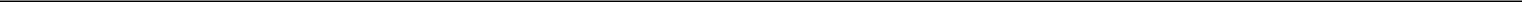 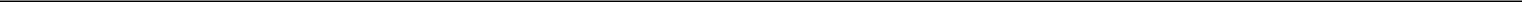 UNITED STATESSECURITIES AND EXCHANGE COMMISSIONWashington, D.C. 20549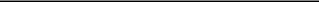 FORM 10-Q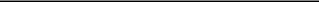 (Mark One)QUARTERLY REPORT PURSUANT TO SECTION 13 OR 15(d) OF THE SECURITIES EXCHANGE ACT OF 1934For the quarterly period ended March 31, 2014orTRANSITION REPORT PURSUANT TO SECTION 13 OR 15(d) OF THE SECURITIES EXCHANGE ACT OF 1934For the transition period from	to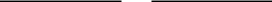 Commission File Number 1-35796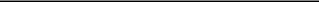 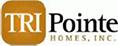 TRI Pointe Homes, Inc.(Exact Name of Registrant as Specified in Its Charter)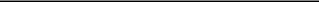 Delaware27-3201111(State or other Jurisdiction ofIncorporation or Organization)(I.R.S. EmployerIdentification No.)19520 Jamboree Road, Suite 200Irvine, California 92612(Address of principal executive offices) (Zip Code)Registrant’s telephone number, including area code (949) 478-8600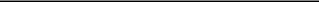 Indicate by check mark whether the registrant: (1) has filed all reports required to be filed by Section 13 or 15(d) of the Securities Exchange Act of 1934 during the preceding 12 months (or for such shorter period that the registrant was required to file such reports), and (2) has been subject to such filing requirements for the past 90 days. Yes ☒ No ☐Indicate by check mark whether the registrant has submitted electronically and posted on its corporate Web site, if any, every Interactive Data File required to be submitted and posted pursuant to Rule 405 of Regulation S-T (§ 232.405 of this chapter) during the preceding 12 months (or for such shorter period that the registrant was required to submit and post such files). Yes ☒ No ☐Indicate by check mark whether the registrant is a large accelerated filer, an accelerated filer, a non-accelerated filer, or a smaller reporting company.See the definitions of “large accelerated filer,” “accelerated filer” and “smaller reporting company” in Rule 12b-2 of the Exchange Act.Table of Contents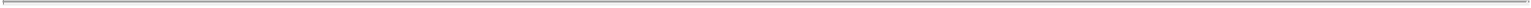 TRI POINTE HOMES, INC.FORM 10-QINDEXTable of Contents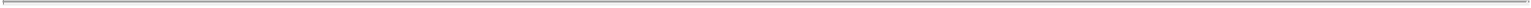 PART I. FINANCIAL INFORMATIONItem 1. Financial StatementsTRI POINTE HOMES, INC.CONSOLIDATED BALANCE SHEETS(in thousands, except share amounts)See accompanying condensed notes to the unaudited consolidated financial statements.- 3-Table of Contents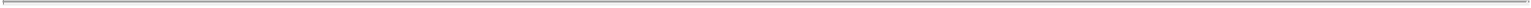 TRI POINTE HOMES, INC.CONSOLIDATED STATEMENTS OF OPERATIONS(unaudited)(dollars in thousands, except per share amounts)Three Months EndedMarch 31,See accompanying condensed notes to the unaudited consolidated financial statements.- 4 -Table of Contents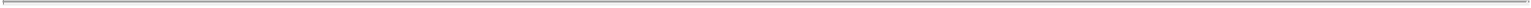 TRI POINTE HOMES, INC.CONSOLIDATED STATEMENTS OF COMPREHENSIVE INCOME(unaudited)(in thousands)See accompanying condensed notes to the unaudited consolidated financial statements.- 5 -Table of Contents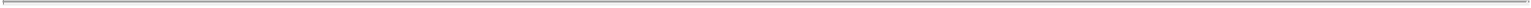 TRI POINTE HOMES, INC.CONSOLIDATED STATEMENTS OF CASH FLOWS(unaudited)(in thousands)Three Months EndedMarch 31,See accompanying condensed notes to the unaudited consolidated financial statements.- 6 -Table of Contents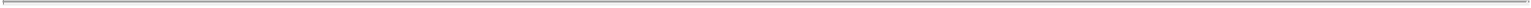 TRI POINTE HOMES, INC.CONDENSED NOTES TO CONSOLIDATED FINANCIAL STATEMENTS(unaudited)Organization and Basis of Presentation OrganizationTRI Pointe Homes, Inc. is engaged in the design, construction and sale of innovative single-family homes in major metropolitan areas located throughout California and Colorado. The majority of our revenues and profits are generated in California. In January 2013, the Company completed its initial public offering (“IPO”) in which it issued and sold 10,000,000 shares of common stock at the public offering price of $17.00 per share.WRECO TransactionsOn November 4, 2013, the Company announced that its board of directors approved a transaction agreement with Weyerhaeuser Company, a Washington corporation (“Weyerhaeuser”), pursuant to which Weyerhaeuser Real Estate Company (“WRECO”), a Washington corporation and an indirect wholly owned subsidiary of Weyerhaeuser, will combine with Topaz Acquisition, Inc., a Washington corporation and a wholly owned subsidiary of TRI Pointe, (“Merger Sub”) in a transaction valued at approximately $2.7 billion as of that date (the “Transaction Agreement”). Pursuant to the Transaction Agreement, Weyerhaeuser will distribute all the shares of common stock of WRECO (the “WRECO Common Shares”) to its shareholders (i) on a pro rata basis, (ii) in an exchange offer, or (iii) in a combination thereof (the “Distribution”). Weyerhaeuser will determine which approach it will take to consummate the Distribution prior to closing the transaction and no decision has been made at this time. Immediately following the Distribution, Merger Sub will merge with and into WRECO (the “Merger”), with WRECO surviving the Merger and becoming a wholly owned subsidiary of the Company. We expect to issue 129,700,000 shares of our common stock in the Merger, excluding shares to be issued for equity awards held by WRECO employees that are being assumed by us. As a result of the WRECO Transactions, the Company has incurred due diligence and other related transaction expenses of $548,000 during the three months ended March 31, 2014.In order to complete the Merger and the related transactions, (i) WRECO will incur new indebtedness of $800 million or more in the form of (a) debt securities, (b) senior unsecured bridge loans, or (c) a combination thereof; (ii) WRECO will make a cash payment of approximately $739 million, subject to adjustment, to Weyerhaeuser NR Company, the current direct parent of WRECO and a subsidiary of Weyerhaeuser, which cash will be retained by Weyerhaeuser and its subsidiaries (other than WRECO and its subsidiaries); and (iii) Weyerhaeuser will cause certain assets relating to Weyerhaeuser’s real estate business to be transferred to, and certain liabilities relating to Weyerhaeuser’s real estate business to be assumed by, WRECO and its subsidiaries and cause certain assets of WRECO that will be excluded from the transaction to be transferred to, and certain liabilities that will be excluded from the transaction to be assumed by, Weyerhaeuser and its subsidiaries (other than WRECO and its subsidiaries).Basis of PresentationThe accompanying financial statements have been prepared in accordance with U.S. generally accepted accounting principles (“GAAP”) as contained within the Financial Accounting Standards Board (“FASB”) Accounting Standards Codification (“ASC”) for interim financial information and the rules and regulations of the Securities and Exchange Commission (“SEC”). Accordingly, certain information and footnote disclosures normally included in the annual financial statements prepared in accordance with GAAP have been condensed or omitted.In our opinion, the accompanying unaudited consolidated financial statements contain all adjustments (consisting only of normal recurring accruals) necessary to present fairly our consolidated financial position as of March 31, 2014, the results of our consolidated operations for the three months ended March 31, 2014 and 2013, and our consolidated cash flows for the three months ended March 31, 2014 and 2013. The results of our consolidated operations for the three months ended March 31, 2014 are not necessarily indicative of the results to be expected for the full year due to seasonal variations in operating results and other factors. The consolidated balance sheet at December 31, 2013 has been taken from the audited consolidated financial statements as of that date. These unaudited consolidated financial statements should be read in conjunction with the audited consolidated financial statements for the year ended December 31, 2013, which are contained in our annual report on Form 10-K for that period.- 7 -Table of Contents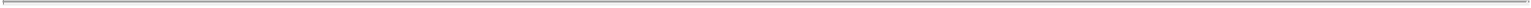 The consolidated financial statements include the accounts of the Company and its wholly owned subsidiaries. All significant intercompany accounts have been eliminated upon consolidation. Certain prior period amounts have been reclassified to conform to current period presentation. Subsequent events have been evaluated through the date the financial statements were issued.Unless the context otherwise requires, the terms “we”, “us”, “our” and “the Company” refer to TRI Pointe Homes, Inc. (and its consolidated subsidiaries).Use of EstimatesThe preparation of the Company’s consolidated financial statements in conformity with GAAP requires management to make estimates and assumptions that affect the reported amounts of assets and liabilities and disclosure of commitments and contingencies. Accordingly, actual results could differ materially from these estimates.Recently Issued Accounting StandardsIn April 2014, the FASB issued amendments to Accounting Standards Update 2014-08 (ASU 2014-08), Reporting Discontinued Operations and Disclosures of Disposals of Components of an Entity. The update requires that a disposal representing a strategic shift that has (or will have) a major effect on an entity’s financial results or a business activity classified as held for sale should be reported as discontinued operations. The amendments also expand the disclosure requirements for discontinued operations and add new disclosures for individually significant dispositions that do not qualify as discontinued operations. The amendments are effective prospectively for fiscal years, and interim reporting periods within those years, beginning after December 15, 2014 (early adoption is permitted only for disposals that have not been previously reported). The implementation of the amended guidance is not expected to have a material impact on our consolidated financial position or results of operations.2. Earnings Per ShareThe following table sets forth the components used in the computation of basic and diluted earnings per share (dollars in thousands, except share and per share amounts):Three Months EndedMarch 31,For the three months ended March 31, 2014 and 2013, no stock options were included in the diluted income per share calculation as the effect of their inclusion would be antidilutive.On January 30, 2013 the Company completed its initial public offering (“IPO”) in which it issued and sold 10 million shares of common stock at the public offering price of $17.00 per share. Basic and diluted income (loss) per share for the three months ended March 31, 2013 give effect to the conversion of the Company’s members’ equity into common stock on January 30, 2013 as though the conversion had occurred as of the beginning of the reporting period or the original date of issuance, if later. The number of shares converted was based on the actual IPO price of $17.00 per share.8 -Table of Contents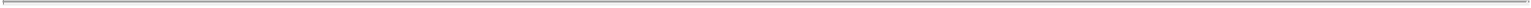 3. Real Estate InventoriesReal estate inventories consisted of the following (in thousands):Model homes, homes completed, and homes under construction include all costs associated with home construction, including land, development, indirect, permits, and vertical construction. Land under development includes costs incurred during site development such as land, development, indirect, and permits. Land is classified as held for future development if no significant development has occurred.Interest incurred, capitalized and expensed were as follows (in thousands):Three Months EndedMarch 31,Interest is capitalized to real estate inventory during development and other qualifying activities. Interest that is capitalized to real estate inventory is included in cost of sales as related units are closed.4. Other AssetsOther Assets consisted of the following (in thousands):Table of Contents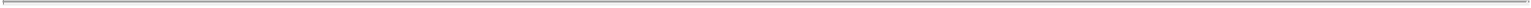 5. Notes PayableNotes payable consisted of the following (in thousands):Secured Revolving Credit FacilitiesThe Company has two secured revolving credit facilities, one with a maximum loan commitment of $50 million (“$50 million revolving credit facility”) and another with a maximum loan commitment of $175 million (“$175 million revolving credit facility”). In March 2014, we entered into a modification agreement to increase the commitment amount under our $50 million revolving credit facility from $30 million to $50 million and to extend the initial maturity date to April 2015 and the final maturity date to April 2016, subject to specified conditions. Interest rates charged under the $50 million revolving credit facility include applicable LIBOR and prime rate pricing options, subject to a minimum interest rate floor. As of March 31, 2014, the outstanding balance under the $50 million revolving credit facility was $30.4 million with an interest rate of 3.75% per annum and $10.1 million of availability after considering the borrowing base provisions and outstanding letters of credit. As of December 31, 2013, the outstanding balance was $9.1 million with an interest rate of 3.75% per annum and $20.2 million of availability.The $175 million revolving credit facility is a three-year revolving credit facility with a maturity date of July 2016 and the potential for a one-year extension of the term of the loan, subject to specified conditions and payment of an extension fee. Interest rates charged under the $175 million revolving credit facility are based on applicable LIBOR plus a margin, ranging from 250 to 370 basis points depending on our leverage ratio. As of March 31, 2014, the outstanding balance was $120.2 million with an interest rate of 2.69% per annum and $44.2 million of availability after considering the borrowing base provisions and outstanding letters of credit. As of December 31, 2013, the outstanding balance was $81.5 million with an interest rate of 2.92% per annum and $42.2 million of availability.The Company may borrow under both facilities in the ordinary course of business to fund its operations, including its land development and homebuilding activities. The amount the Company may borrow is subject to applicable borrowing base provisions and concentration limitations, as defined therein, which may also limit the amount available or outstanding under the facility.Secured Acquisition and Development and Construction LoansThe Company enters into secured acquisition and development loan agreements to purchase and develop land parcels. In addition, the Company enters into secured construction loan agreements for the construction of its model and production homes. The acquisition and development loans will be repaid as lots are released from the loans based upon a specific release price, as defined in each respective loan agreement. The construction loans will be repaid with proceeds from home closings based upon a specific release price, as defined in each respective loan agreement.As of March 31, 2014, the Company had $22.3 million of aggregate acquisition and development loan commitments and $36.8 million of aggregate construction loan commitments, of which $15.6 million and $10.8 million was outstanding, respectively. The loans have maturity dates ranging from December 2014 and August 2016 including the six month extensions which are at our election (subject to certain conditions) and bear interest at a rate based on applicable LIBOR or Prime Rate pricing options plus an applicable margin, with certain loans containing a minimum interest rate floor of 4.0%. As of March 31, 2014, the weighted average interest rate was 3.6% per annum.As of December 31, 2013, the Company had $43.2 million of aggregate acquisition and development loan commitments and $22.4 million of aggregate construction loan commitments, of which $31.6 million and $15.8 million was outstanding, respectively. The loans have maturity dates ranging from July 2014 and January 2016, including the six month extensions which are at our election (subject to certain conditions) and bear interest at a rate based on applicable LIBOR or Prime Rate pricing options plus an applicable margin, with certain loans containing a minimum interest rate floor of 4.0%. As of December 31, 2013, the weighted average interest rate was 3.5% per annum.- 10 -Table of Contents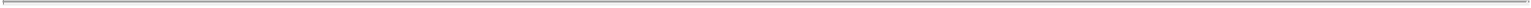 During the three months ended March 31, 2014 and 2013, the Company incurred interest of $1.2 million and $734,000, respectively, related to all notes payable outstanding during the period. Included in interest incurred was amortization of deferred financing costs of $80,000 and $0 for the three months ended March 31, 2014 and 2013, respectfully. Accrued interest payable at March 31, 2014 and 2013 amounted to $433,000 and $246,000, respectfully. All interest incurred during the three months ended March 31, 2014 and 2013 was capitalized to real estate inventories.Under the revolving credit facilities and construction notes payable, the Company is required to comply with certain financial covenants, including but not limited to (i) a minimum tangible net worth; (ii) a maximum total liabilities to tangible net worth ratio; (iii) a minimum liquidity amount; (iv) maximum fixed charge coverage ratio; and (v) maximum land assets to tangible net worth ratio. The Company was in compliance with all financial covenants as of March 31, 2014 and December 31, 2013.6. Fair Value DisclosuresASC 820, Fair Value Measurements and Disclosures, defines fair value as the price that would be received for selling an asset or paid to transfer a liability in an orderly transaction between market participants at measurement date and requires assets and liabilities carried at fair value to be classified and disclosed in the following three categories:Level 1—Quoted prices for identical instruments in active marketsLevel 2—Quoted prices for similar instruments in active markets; quoted prices for identical or similar instruments in markets that are inactive; and model-derived valuations in which all significant inputs and significant value drivers are observable in active markets at measurement dateLevel 3—Valuations derived from techniques where one or more significant inputs or significant value drivers are unobservable in active markets at measurement dateNonfinancial assets and liabilities include items such as inventory and long lived assets that are measured at fair value when acquired and resulting from impairment, if deemed necessary. During the three months ended March 31, 2014 and the year ended December 31, 2013, the Company did not record any fair value adjustments to those financial and nonfinancial assets and liabilities measured at fair value on a nonrecurring basis.Financial instruments as of March 31, 2014 and December 31, 2013 were comprised of secured revolving credit facilities, which provide financing for several real estate projects; secured acquisition and development loan agreements to purchase and develop land parcels, and; secured construction loan agreements for the construction of our model and production homes.At March 31, 2014 and December 31, 2013, as required by ASC 820, Financial Instruments, the following presents net book values and estimated fair values of notes payable (in thousands):Estimated fair values of the outstanding revolving credit facilities, acquisition and development loans, and construction loans at March 31, 2014 and December 31, 2013 were based on cash flow models discounted at market interest rates that considered underlying risks of the debt. Due to the short term nature of the revolving credit facilities, acquisition and development loans and construction loans, book value approximated fair value at March 31, 2014 and December 31, 2013.- 11 -Table of Contents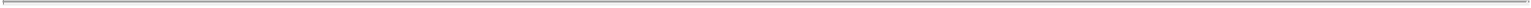 Commitments and Contingencies Legal MattersLawsuits, claims and proceedings have been or may be instituted or asserted against us in the normal course of business, including actions brought on behalf of various classes of claimants. We are also subject to local, state and federal laws and regulations related to land development activities, house construction standards, sales practices, employment practices and environmental protection. As a result, we are subject to periodic examinations or inquiry by agencies administering these laws and regulations.We record a reserve for potential legal claims and regulatory matters when they are probable of occurring and a potential loss is reasonably estimable.We accrue for these matters based on facts and circumstances specific to each matter and revise these estimates when necessary.In view of the inherent difficulty of predicting outcomes of legal claims and related contingencies, we generally cannot predict their ultimate resolution, related timing or eventual loss. If our evaluations indicate loss contingencies that could be material are not probable, but are reasonably possible, we will disclose their nature with an estimate of possible range of losses or a statement that such loss is not reasonably estimable. At March 31, 2014, the Company did not have any accruals for asserted or unasserted matters.WarrantyThe Company currently provides a limited one year warranty covering workmanship and materials. In addition, our limited warranty (generally ranging from a minimum of two years up to the period covered by the applicable statute of repose) covers certain defined construction defects. The limited warranty covering construction defects is transferable to subsequent buyers not under direct contract with us and requires that homebuyers agree to the definitions and procedures set forth in the warranty, including the submission of unresolved construction-related disputes to binding arbitration. We reserve up to 1.0% of the sales price of each home to cover our estimated costs of self-insured retentions and deductible amounts under our general liability insurance policy and estimated costs for claims that may not be covered by applicable insurance or indemnities from our subcontractors. We believe that our reserves are adequate to cover the ultimate resolution of our potential liabilities associated with known and anticipated warranty and construction defect related claims and litigation.We subcontract our homebuilding work to subcontractors who generally provide us with an indemnity and a certificate of insurance prior to receiving payments for their work and, therefore, claims relating to workmanship and materials are generally the primary responsibility of our subcontractors. However, such indemnity is significantly limited with respect to certain subcontractors that are added to our general liability insurance policy.There can be no assurance, however, that the terms and limitations of the limited warranty will be effective against claims made by homebuyers, that we will be able to renew our insurance coverage or renew it at reasonable rates, that we will not be liable for damages, the cost of repairs, and/or the expense of litigation surrounding possible construction defects, soil subsidence or building related claims or that claims will not arise out of uninsurable events or circumstances not covered by insurance and not subject to effective indemnification agreements with our subcontractors.Estimated future direct warranty costs are accrued in accrued liabilities on the balance sheet and charged to cost of sales in the period when the related homebuilding revenues are recognized. Amounts accrued are based upon historical experience rates. We also consider historical experience of our peers due to our limited history related to home sales. Indirect warranty overhead salaries and related costs are charged to the reserve in the period incurred. We assess the adequacy of our warranty accrual on a quarterly basis and adjust the amounts recorded if necessary.- 12 -Table of Contents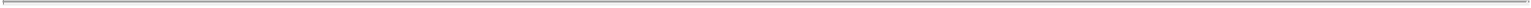 Warranty reserves consisted of the following (in thousands):Three Months EndedMarch 31,Performance BondsWe obtain surety bonds in the normal course of business to ensure completion of certain infrastructure improvements of our projects. As of March 31, 2014 and December 31, 2013, the Company had outstanding surety bonds totaling $47.6 million and $41.4 million, respectively. The beneficiaries of the bonds are various municipalities. In the unlikely event that any such surety bond issued by a third party is called because the required improvements are not completed, the Company could be obligated to reimburse the issuer of the bond.Purchase ObligationsIn the ordinary course of business, we enter into land option contracts in order to procure lots for the construction of our homes. We are subject to customary obligations associated with entering into contracts for the purchase of land and improved lots. These purchase contracts typically require a cash deposit and the purchase of properties under these contracts is generally contingent upon satisfaction of certain requirements by the sellers, including obtaining applicable property and development entitlements. We also utilize option contracts with land sellers as a method of acquiring land in staged takedowns, to help us manage the financial and market risk associated with land holdings, and to reduce the use of funds from our corporate financing sources. Option contracts generally require a non-refundable deposit for the right to acquire lots over a specified period of time at pre-determined prices. We generally have the right at our discretion to terminate our obligations under both purchase contracts and option contracts by forfeiting our cash deposit with no further financial responsibility to the land seller. As of March 31, 2014, we had $18.9 million of non-refundable cash deposits pertaining to land option contracts and purchase contracts for 963 lots with an aggregate remaining purchase price of approximately $241.4 million (net of deposits). As of December 31, 2013, we had $19.7 million of non-refundable cash deposits pertaining to land option contracts and purchase contracts for 1,184 lots with an aggregate remaining purchase price of approximately $262.1 million (net of deposits).Our utilization of land option contracts is dependent on, among other things, the availability of land sellers willing to enter into option takedown arrangements, the availability of capital to financial intermediaries to finance the development of optioned lots, general housing market conditions, and local market dynamics. Options may be more difficult to procure from land sellers in strong housing markets and are more prevalent in certain geographic regions.We analyze each of our land option contracts under the provisions of ASC 810, Consolidation (“ASC 810”). Under ASC 810, a non-refundable deposit paid to an entity is deemed to be a variable interest that will absorb some or all of the entity’s expected losses if they occur. Our land purchase and lot option deposits generally represent our maximum exposure to the land seller if we elect not to purchase the optioned property. In some instances, we may also expend funds for due diligence, development and construction activities with respect to optioned land prior to takedown. Such costs are classified as inventories owned, which we would have to write off should we not exercise the option. Therefore, whenever we enter into a land option or purchase contract with an entity and make a non-refundable deposit, a variable interest entity (“VIE”) may have been created for financial reporting purposes. As of March 31, 2014 and December 31, 2013, the Company was not required to consolidate any VIEs nor did the Company write off any costs that had been capitalized under lot option contracts. In accordance with ASC 810, we perform ongoing reassessments of whether we are the primary beneficiary of a VIE.- 13 -Table of Contents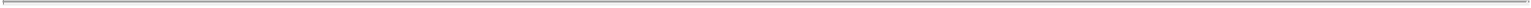 Stockholders’ Equity and Stock-Based Compensation Stockholders’ EquityA summary of changes in our stockholders’ equity is presented below (in thousands, except share amounts):In January 2013, the Company completed its IPO in which it issued and sold 10,000,000 shares of common stock at the public offering price of $17.00 per share. The Company received $155.4 million in net proceeds after deducting underwriting discounts and commissions of $11.9 million and other net offering expenses of $2.7 million. In preparation of the IPO, the Company reorganized from a Delaware limited liability company into a Delaware corporation and was renamed TRI Pointe Homes, Inc. Upon the close of the IPO and as of March 31, 2013, the Company had 31,597,907 common shares outstanding. As of March 31, 2014, the Company had 31,632,533 common shares outstanding.Stock-Based CompensationThe Company’s stock compensation plan, the 2013 Long-Term Incentive Plan (“2013 Incentive Plan”), was adopted by our board of directors in January 2013. The 2013 Incentive Plan provides for the grant of equity-based awards, including options to purchase shares of common stock, stock appreciation rights, common stock, restricted stock, restricted stock units and performance awards. The 2013 Incentive Plan will automatically expire on the tenth anniversary of its effective date. Our board of directors may terminate or amend the 2013 Incentive Plan at any time, subject to any requirement of stockholder approval required by applicable law, rule or regulation.The number of shares of our common stock that may be issued under the 2013 Incentive Plan is 2,527,833 shares. To the extent that shares of our common stock subject to an outstanding option, stock appreciation right, stock award or performance award granted under the 2013 Incentive Plan or any predecessor plan are not issued or delivered by reason of the expiration, termination, cancellation or forfeiture of such award or the settlement of such award in cash, then such shares of our common stock generally shall again be available under our the 2013 Incentive Plan. As of March 31, 2014 there were 2,113,988 shares available for future grant in the 2013 Incentive Plan.The Company has issued stock option awards and restricted stock unit awards against the 2013 Incentive Plan. The exercise price of our stock-based awards may not be less than the market value of our common stock on the date of grant. The fair value for stock options is established at the date of grant using the Black-Scholes model for time based vesting awards. Our stock option awards typically vest over a one to three year period and expire ten years from the date of grant. Our restricted stock awards are valued based on the closing price of our common stock on the date of grant and typically vest over a one to three year period.- 14 -Table of Contents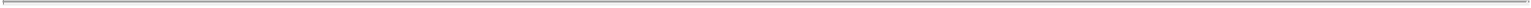 The following table presents compensation expense recognized related to all stock-based awards (in thousands):Three Months EndedMarch 31,As of March 31, 2014, total compensation cost related to all non-vested awards not yet recognized was $3.8 million and the weighted average term over which the expense was expected to be recognized was 1.4 years.Summary of Stock Option ActivityThe following table presents a summary of stock option awards relating to our 2013 Incentive Plan for the three months ended March 31, 2014 (dollars in thousands, except per share amounts):There were no stock option awards granted during the three months ended March 31, 2014. On April 7, 2014, the Company granted an aggregate of 154,598 stock options to members of the executive management team. The stock option awards granted on April 7, 2014 ratably vest annually on the anniversary of the grant date over a three year period. The fair value for stock option awards granted on April 7, 2014 was $9.46 per share and was established at the date of grant using an option based model.Summary of Restricted Stock Unit ActivityThe following table presents a summary of restricted stock units (“RSUs”) relating to our 2013 Incentive Plan for the three months ended March 31,2014 (dollars in thousands, except per share amounts):There were no restricted stock units granted during the three months ended March 31, 2014. On April 7, 2014, the Company granted an aggregate of 217,839 restricted stock units to employees, officers and directors. The restricted stock units granted to employees and officers on April 7, 2014 ratably vest annually on the anniversary of the grant date over a- 15 -Table of Contents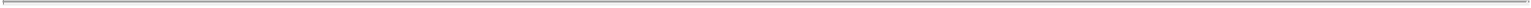 three year period. The restricted stock units granted to directors on April 7, 2014 vest on January 31, 2015, except the restricted stock units granted to a director who will leave the Board upon closing of the WRECO transaction will vest on the date they leave the Board based on the number of days served in 2014. The fair value of each restricted stock award granted on April 7, 2014 was measured using $16.17 per share, which was the closing stock price on the date of grant. Each award will be expensed on a straight-line basis over the vesting period.Summary of Equity Based Incentive UnitsOn September 24, 2010, the Company granted equity based incentive units to management. In connection with our initial public offering in January 2013, the incentive units converted into shares of common stock. The recipients of the equity based incentive units have all the rights of a stockholder, including the rights to vote those shares and receive any dividends or distributions made with respect to those shares and any shares or other property received in respect of those shares; provided, however, any non-cash dividend or distribution with respect to the common stock shall be subject to the same vesting provisions as the incentive units. The vesting terms of the equity based incentive units are as follows: (1)18.75% of such units vested, subject to limitation inbelow on the date following the first-year anniversary of the date of such officer’s employment; (2) 56.25% of such units vest, subject to limitation inbelow in equal quarterly installments between the first and fourth-year anniversary of the date of such officer’s employment; (3) 25% of the awards granted in (1) and (2) will vest upon a liquidity event, as defined in each such recipient’s employment agreement; and (4) 25% of such units will be converted into a number of shares of restricted stock prior to a liquidity event. The grant-date fair value of the equity based incentive units granted during the period ended December 31, 2010 was $3.3 million. The Company did not grant any equity based incentive units and no equity based incentive units were forfeited during the three months ended March 31, 2014.9. Income TaxesThe Company accounts for income taxes in accordance with ASC 740, Income Taxes (“ASC 740”), which requires an asset and liability approach for measuring deferred taxes based on temporary differences between the financial statements and tax bases of assets and liabilities using enacted tax rates for the years in which taxes are expected to be paid or recovered. Each quarter we assess our deferred tax asset to determine whether all or any portion of the asset is more likely than not unrealizable under ASC 740. We are required to establish a valuation allowance for any portion of the asset we conclude is more likely than not to be unrealizable. Our assessment considers, among other things, the nature, frequency and severity of our current and cumulative losses, forecasts of our future taxable income, the duration of statutory carryforward periods and tax planning alternatives.As of March 31, 2014 and December 31, 2013, we had $4.6 million in deferred tax assets with no valuation allowance. The Company will continue to evaluate both positive and negative evidence in determining the need for a valuation allowance against its deferred tax assets. Changes in positive and negative evidence, including differences between the Company’s future operating results and the estimates utilized in the determination of the valuation allowance, could result in changes in the Company’s estimate of the valuation allowance against its deferred tax assets. The accounting for deferred taxes is based upon estimates of future results. Differences between the anticipated and actual outcomes of these future results could have a material impact on the Company’s consolidated results of operations or financial position. Also, changes in existing federal and state tax laws and tax rates could affect future tax results and the valuation allowance against the Company’s deferred tax assets.Our income tax provision totaled $3.1 million and $73,000 for the three months ended March 31, 2014 and 2013, respectively. The Company classifies any interest and penalties related to income taxes assessed by jurisdiction as part of income tax expense. The Company has concluded that there were no significant uncertain tax positions requiring recognition in its financial statements, nor has the Company been assessed interest or penalties by any major tax jurisdictions related to prior years. As of March 31, 2014, the earliest tax year still subject to examination by the Internal Revenue Service is 2010. The earliest year still subject to examination by a significant state or local taxing jurisdiction is 2010.10. Segment InformationThe Company’s operations are organized into two reportable segments: homebuilding and fee building (construction services). In accordance with ASC 280, Segment Reporting, in determining the most appropriate reportable segments, we considered similar economic and other characteristics, including product types, average selling prices, gross profits, production processes, suppliers, subcontractors, regulatory environments, land acquisition results, and underlying demand and supply.- 16 -Table of Contents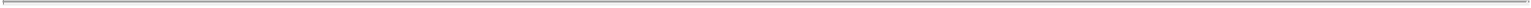 The reportable segments follow the same accounting policies as our consolidated financial statements described in Note 1. Operational results of each reportable segment are not necessarily indicative of the results that would have been achieved had the reportable segment been an independent, stand-alone entity during the periods presented.As of December 31, 2013 we had completed all construction activity related to our fee building projects and do not expect material fee building activity in the future. Financial information relating to reportable segments for the three months ended March 31, 2014 and 2013, was as follows (in thousands):Table of Contents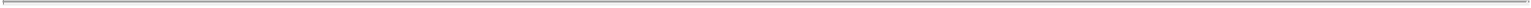 Item 2. Management’s Discussion and Analysis of Financial Condition and Results of OperationsCAUTIONARY NOTE CONCERNING FORWARD-LOOKING STATEMENTSThis quarterly report on Form 10-Q contains certain statements relating to future events of our intentions, beliefs, expectations, predictions for the future and other matters that are “forward-looking” statements within the meaning of Section 27A of the Securities Act of 1933, as amended and Section 21E of the Securities Exchange Act of 1934, as amended.These statements:use forward-looking terminology;are based on various assumptions made by TRI Pointe; andmay not be accurate because of risks and uncertainties surrounding the assumptions that are made.Factors listed in this section—as well as other factors not included—may cause actual results to differ significantly from the forward-looking statements included in this quarterly report on Form 10-Q. There is no guarantee that any of the events anticipated by the forward-looking statements in this quarterly report on Form 10-Q will occur, or if any of the events occurs, there is no guarantee what effect it will have on our operations or financial condition.We will not update the forward-looking statement contained in this quarterly report on Form 10-Q, unless otherwise required by law.StatementsThese forward-looking statements are generally accompanied by words such as “anticipate,” “believe,” “could,” “estimate,” “expect,” “goal,” “intend,” “may,” “might,” “plan,” “potential,” “predict,” “project,” “will,” “would,” or other words that convey the uncertainty of future events or outcomes, including, without limitation, the WRECO Transactions described below. These forward-looking statements include, but are not limited to, statements regarding expected benefits of the WRECO Transactions, integration plans and expected synergies therefrom, the expected timing of consummation of the WRECO Transactions, and our anticipated future financial and operating performance and results, including our estimates for growth.Forward-Looking statements are based on a number of factors, including the expected effect of:the economy;laws and regulations;adverse litigation outcome and the adequacy of reserves;changes in accounting principles;projected benefit payments;projected tax rates and credits; andother related matters.Risks, Uncertainties and AssumptionsThe major risks and uncertainties – and assumptions that are made – that affect our business and may cause actual results to differ from these forward looking statements include, but are not limited to:the effect of general economic conditions, including employment rates, housing starts, interest rate levels, availability of financing for home mortgages and strength of the U.S. dollar;Market demand for TRI Pointe products, which is related to the strength of the various U.S. business segments and U.S. and international economic conditions;levels of competition;18 -Table of Contents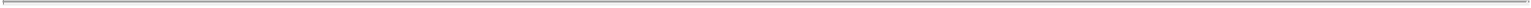 the successful execution of TRI Pointe’s internal performance plans, including restructuring and cost reduction initiatives;global economic conditions;raw material prices;energy prices;the effect of weather;the risk of loss from earthquakes, volcanoes, fires, floods, droughts, windstorms, hurricanes, pest infestations and other natural disasters;transportation cost;federal and state tax policies;the effect of land use, environment and other governmental regulations;legal proceedings;risks relating to any unforeseen changes to or effects on liabilities, future capital expenditures, revenues, expenses, earnings, synergies, indebtedness, financial condition, losses and future prospects;the satisfaction of the conditions to the consummation of the proposed Merger and other risks relating to the consummation of the WRECO Transactions and the actions related thereto;the risk that disruptions from the WRECO Transactions will harm TRI Pointe’s business;TRI Pointe’s ability to complete the WRECO Transactions on the anticipated terms and schedule, including the ability to obtain required stockholder and regulatory approvals;TRI Pointe’s ability to achieve the benefits of the WRECO Transactions in the estimated amount and the anticipated timeframe, if at all;TRI Pointe’s ability to integrate WRECO successfully after the consummation of the WRECO Transactions and to achieve the anticipated synergies therefrom;change in accounting principles; andother factors described in “Risk Factors.”Unless the context otherwise requires, the terms “we”, “us”, “our” and “the Company” refer to TRI Pointe Homes, Inc. and its consolidated subsidiaries. The following discussion and analysis should be read in conjunction with our unaudited condensed consolidated financial statements and related notes thereto contained elsewhere in this report. The information contained in this quarterly report on Form 10-Q is not a complete description of our business or the risks associated with an investment in our securities. We urge you to carefully review and consider the various disclosures made by us in this report and in our other reports filed with the Securities and Exchange Commission (“SEC”), including our annual report on Form 10-K for the year ended December 31, 2013 and subsequent reports on Form 8-K, which discuss our business in greater detail. The section entitled “Risk Factors” set forth in Item 1A of our annual report on Form 10-K, and similar disclosures in our other SEC filings, discuss some of the important risk factors that may affect our business, results of operations and financial condition. You should carefully consider those risks, in addition to the information in this report and in our other filings with the SEC, before deciding to invest in, or maintain your investment in, our common stock.WRECO TransactionsOn November 4, 2013, the Company announced that it had entered into a Transaction Agreement with Weyerhaeuser Company, a Washington corporation (“Weyerhaeuser”), Weyerhaeuser Real Estate Company, a Washington corporation and an indirect wholly owned subsidiary of Weyerhaeuser (“WRECO”), and Topaz Acquisition, Inc., a Washington corporation and a wholly owned subsidiary of TRI Pointe (“Merger Sub”). Pursuant to the Transaction Agreement, Weyerhaeuser will distribute all the shares of common stock of WRECO (the “WRECO Common Shares”) to its shareholders (i) on a pro rata basis, (ii) in an exchange offer, or (iii) in a combination thereof (the “Distribution”). Weyerhaeuser will determine which approach it will take to consummate the Distribution prior to closing the transaction and no decision has been made at this time. Immediately following the Distribution, Merger Sub will merge with and into WRECO (the “Merger”), with WRECO surviving the Merger and becoming a wholly owned subsidiary of the Company. We expect to issue 129,700,000 shares of our common stock in the Merger, excluding shares to be issued for equity awards held by WRECO employees that are being assumed by us.- 19 -Table of Contents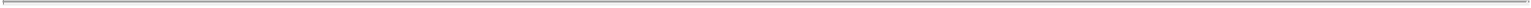 In order to complete the Merger and the related transactions, (i) WRECO will incur new indebtedness of approximately $800 million or more in the form of (a) debt securities, (b) senior unsecured bridge loans, or (c) a combination thereof; (ii) WRECO will make a cash payment of approximately $739 million, subject to adjustment, to Weyerhaeuser NR Company, the current direct parent of WRECO and a subsidiary of Weyerhaeuser, which cash will be retained by Weyerhaeuser and its subsidiaries (other than WRECO and its subsidiaries); and (iii) Weyerhaeuser will cause certain assets relating to Weyerhaeuser’s real estate business to be transferred to, and certain liabilities relating to Weyerhaeuser’s real estate business to be assumed by, WRECO and its subsidiaries and cause certain assets of WRECO that will be excluded from the transaction to be transferred to, and certain liabilities that will be excluded from the transaction to be assumed by, Weyerhaeuser and its subsidiaries (other than WRECO and its subsidiaries).In this quarterly report on Form 10-Q, we refer to the transactions contemplated in the Transaction Agreement and related documents as the “WRECO Transactions.” The foregoing description of the WRECO Transactions is not complete. We have filed a registration statement on Form S-4 (Reg. No. 333-193248) to register the shares to be issued in connection with the Merger (the “Registration Statement”). For additional information regarding the WRECO Transactions, you are encouraged to read the information included in the Registration Statement, which is incorporated by reference in this quarterly report on Form 10-Q, as well as the sections of our annual report on Form 10-K entitled “Risk Factors,” “Cautionary Note Concerning Forward-Looking Statements,” and “Management’s Discussion and Analysis of Financial Condition and Results of Operations.”Consolidated Financial Data (in thousands, except per share amounts):Three Months EndedMarch 31,Table of Contents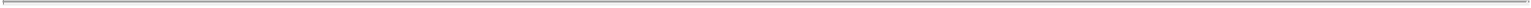 Three Months Ended March 31, 2014 Compared to Three Months Ended March 31, 2013Net New Home Orders and Backlog (dollars in thousands)Net new home orders for the three months ended March 31, 2014 increased 12% to 138, compared to 123 during the prior year period. The increase in net new home orders was due to an increase in the average number of selling communities to 10.0 for the three months ended March 31, 2014 compared to 7.3 during the prior year period, offset by a decrease in our “absorption rate” (the rate at which home orders are contracted, net of cancellations). Our overall absorption rate for the three months ended March 31, 2014 was 13.8 per average selling community (4.60 monthly), compared to 16.8 per average selling community (5.62 monthly) during the prior year period. The increase in net new home orders positively impacted our number of homes in backlog, which is discussed below. We expect that our net new home orders and backlog increases will have a positive impact on revenues and cash flow in future periods.Backlog reflects the number of homes, net of actual cancellations experienced during the period, for which we have entered into a sales contract with a customer but for which we have not yet delivered the home. Homes in backlog are generally closed within three to nine months, although we may experience cancellations of sales contracts prior to closing. Our cancellation rate of buyers for our owned projects who contracted to buy a home but did not close escrow (as a percentage of overall orders) was 8% for the three months ended March 31, 2014 as compared to 9% during the prior year period. The dollar value of backlog was approximately $157.7 million as of March 31, 2014, an increase of $80.7 million, or 105%, compared to $77.0 million as of March 31, 2013. This increase reflects an increase in the number of homes in backlog of 52, or 36%, to 195 homes as of March 31, 2014 from 143 homes as of March 31, 2013 and an increase in the average sales price of homes in backlog of $270,000, or 50%, to $809,000 as of March 31, 2014 compared to $539,000 as of March 31, 2013. The increase in average sales price of homes in backlog was the result of a change in product mix to more move-up product at our new communities compared to the prior year. The increase in the dollar amount of backlog of homes sold but not closed as described above generally results in an increase in operating revenues in subsequent periods.New Homes Delivered and Home Sales (dollars in thousands)New home deliveries increased by 44, or 92%, to 92 during the three months ended March 31, 2014 from 48 during the prior year period. The increase in new home deliveries was primarily attributable to the increase in backlog at the start of the quarter compared to the same period in the prior year due to the increase in the average number of selling communities and higher net new home orders. Home sales revenue increased $48.9 million, or 205%, to$72.8 million for the three months ended March 31, 2014 from $23.9 million for the prior year. The increase was primarily attributable to: (i) an increase in revenue of $21.9 million due to a 92% increase in homes closed to 92 for the three months ended March 31, 2014 from 48 for the prior year, and (ii) an increase in revenues of $27.0 million related to an increase in average sales price of $294,000 per unit to $791,000 for the three months ended March 31, 2014 from $497,000 for the prior year. The increase in the average sales price of homes delivered was attributable to a change in product mix to more move-up product at our new communities and increased pricing for the three months ended March 31, 2014.- 21 -Table of Contents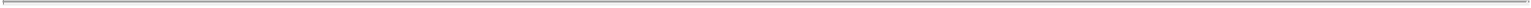 Homebuilding (dollars in thousands)Three Months EndedMarch 31,Non-GAAP financial measure (as discussed below).Homebuilding gross margin represents home sales revenue less cost of home sales. Cost of home sales increased $37.0 million, or 190%, to $56.4 million for the three months ended March 31, 2014 from $19.4 million for the prior period. The increase was primarily due to a 92% increase in the number of homes delivered and the product mix of homes delivered from new communities in 2014. Our homebuilding gross margin percentage increased to 22.5% for the three months ended March 31, 2014 as compared to 18.5% for the prior year, primarily due to price increases and the product mix of homes delivered from new communities in 2014.Excluding interest in cost of home sales, adjusted homebuilding gross margin percentage was 23.1% for the three months ended March 31, 2014, compared to 19.5% for the prior period. Adjusted homebuilding gross margin is a non-GAAP financial measure. We believe this information is meaningful as it isolates the impact that leverage has on homebuilding gross margin and permits investors to make better comparisons with our competitors, who adjust gross margins in a similar fashion. See the table above reconciling this non-GAAP financial measure to homebuilding gross margin, the nearest GAAP equivalent.Fee Building (dollars in thousands)As of March 31, 2013, we had two construction management agreements to build 83 homes in Moorpark, California and 73 homes in Carpinteria, California. There was no fee building activity for the three months ended March 31, 2014 as we had completed all construction activity related to our fee building projects on or before December 31, 2013. We do not expect material fee building activity in the future.Selling, General and Administrative Expense (dollars in thousands)Sales and marketing expense increased $1.2 million, or 87%, to $2.5 million for the three months ended March 31, 2014 from $1.3 million for the prior year period. The increase in sales and marketing expense was primarily attributable to the increase in the number of net new homes ordered and homes delivered and a 37% increase in the average number of selling communities during the three months ended March 31, 2014 compared to the prior year period. Sales and marketing expense was 3.4% and 5.6% of home sales revenue for the three months ended March 31, 2014 and 2013, respectively.- 22 -Table of Contents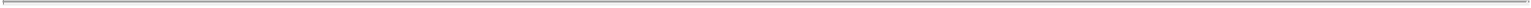 General and administrative expenses increased $2.6 million, or 78%, to $5.9 million for the three months ended March 31, 2014 from $3.3 million for the prior year period. The increase was primarily attributed to (i) an increase of $1.9 million in our compensation-related expenses resulting largely from a 70% increase in our office headcount to 78 employees as of March 31, 2014 compared to 46 as of March 31, 2013, (ii) an increase of $240,000 in stock-based compensation primarily due to option and restricted stock unit awards granted, (iii) an increase of $305,000 in legal, accounting and other professional fees to support our continued growth, and (iv) an increase of $154,000 in insurance, rent, office, business taxes and other related costs to support our continued growth. Our general and administrative expense as a percentage of home sales revenue was 8.1% and 13.9% for the three months ended March 31, 2014 and 2013, respectively.Total sales and marketing and G&A expenses (“SG&A”) increased $3.7 million, or 80%, to $8.4 million for the three months ended March 31, 2014 from $4.6 million in the prior year period. Total SG&A expense was 11.5% and 19.5% of home sales revenue for the three months ended March 31, 2014 and 2013, respectively.Transaction ExpensesAs a result of the WRECO Transactions, the Company has incurred due diligence and other related transaction expenses during the three months ended March 31, 2014 of $548,000. We expect to incur additional expense during 2014 related to the WRECO Transactions.Other Income (Expense), NetOther income (expense), net, decreased to ($9,000) of other expense for the three months ended March 31, 2014 compared to $172,000 of income for the prior year period. The change was primarily due to decreased interest and dividend income as result of lower cash and cash equivalent balances due to the increase in our selling communities and real estate inventory.InterestInterest, which was incurred principally to finance land acquisitions, land development and home construction, totaled $1.2 million and $734,000 for the three months ended March 31, 2014 and 2013, respectively, all of which was capitalized to real estate inventory. The increase in interest incurred during the three months ended March 31, 2014 as compared to the prior year period was primarily attributable to our increase in outstanding debt, which was the result of the increase in the number of active projects and the growth in our real estate inventory.Income TaxFor the three months ended March 31, 2014, we have recorded a tax provision of $3.1 million based on an effective tax rate of 42%. For the three months ended March 31, 2013 we recorded a tax provision of $73,000. The increase in our provision for income tax was primarily the result of the $7.1 million increase in income before income taxes to $7.4 million for the three months ended March 31, 2014 compared to $343,000 in the prior year period and the fact that our income earned in January 2013 was not subject to corporate income tax because we were a Delaware limited liability company until we reorganized to a Delaware corporation as part of our IPO on January 30, 2013.Net IncomeAs a result of the foregoing factors, net income for the three months ended March 31, 2014 was $4.3 million compared to net income for the three months ended March 31, 2013 of $270,000.- 23 -Table of Contents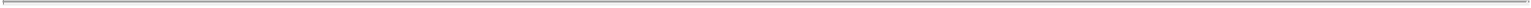 Lots Owned and ControlledThe table below summarizes our lots owned and controlled as of the dates presented:As of March 31, 2014, lots controlled includes lots that are under a land option contracts or purchase contracts. As of March 31, 2013, lots controlled included lots that were under a land option contract, purchase contract or a non-binding letter of intent.Liquidity and Capital ResourcesOverviewOur principal uses of capital for the three months ended March 31, 2014 were operating expenses, land purchases, land development, home construction and the payment of routine liabilities. We used funds generated by our operations and available borrowings to meet our short-term working capital requirements. We remain focused on generating positive margins in our homebuilding operations and acquiring desirable land positions in order to maintain a strong balance sheet and keep us poised for growth. As of March 31, 2014, we had $32.0 million of cash. We believe we have sufficient cash and sources of financing for at least twelve months.On November 3, 2013, WRECO and certain financial institutions executed a commitment letter pursuant to which the financial institutions have agreed to provide debt financing to WRECO in an aggregate principal amount of $800 million on the terms and conditions set forth therein. WRECO will use the proceeds of the debt financing to pay approximately $739 million in cash to Weyerhaeuser NR Company, the current direct parent of WRECO and a wholly owned subsidiary of Weyerhaeuser, which cash will be retained after consummation of the Merger by Weyerhaeuser and its subsidiaries (other than WRECO and its subsidiaries). The amount of the cash payment is subject to adjustment based on the terms set forth in the Transaction Agreement. For additional information regarding this debt financing, please see the section of the Registration Statement entitled “Debt Financing.”Our board of directors will consider a number of factors when evaluating our level of indebtedness and when making decisions regarding the incurrence of new indebtedness, including the purchase price of assets to be acquired with debt financing, the estimated market value of our assets and the ability of particular assets, and our company as a whole, to generate cash flow to cover the expected debt service. Our charter does not contain a limitation on the amount of debt we may incur and our board of directors may change our target debt levels at any time without the approval of our stockholders. As a result of the WRECO Transactions, our debt levels will significantly increase as described in the “Debt Financing” section of the Registration Statement.Secured Revolving Credit FacilitiesAs of March 31, 2014, we were party to a secured revolving credit facility which has a maximum loan commitment of $50 million, an initial maturity date of April 2015 and a final maturity date of April 2016. We may borrow under the secured revolving credit facility in the ordinary course of business to fund our operations, including our land development and homebuilding activities. Interest on the secured revolving credit facility is paid monthly at a rate based on LIBOR or prime rate pricing, subject to a minimum interest rate floor. As of March 31, 2014, the outstanding balance was $30.4 million with an interest rate of 3.75% per annum, and $10.1 million of availability under the secured revolving credit facility after considering the borrowing base provisions and outstanding letters of credit.- 24 -Table of Contents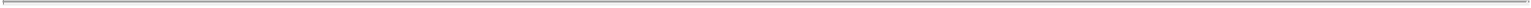 The Company has an additional secured, three-year revolving credit facility with a maturity date of July 2016 and the potential for a one-year extension of the term of the loan, subject to specified conditions and payment of an extension fee. The facility provides for a maximum loan commitment of $175 million. Borrowings under the facility are secured by a first priority lien on borrowing base properties and will be subject to, among other things, a borrowing base formula. Subject to the satisfaction of the conditions to advances set forth in the facility, the Company may borrow solely for the payment or reimbursement of costs or return of capital related to: (a) land acquisition, development and construction of single-family residential lots and homes on and with respect to borrowing base properties (as defined in the facility), or (b) paying off any existing financing secured by the initial borrowing base properties. The interest rate on borrowings will be at a rate based on applicable LIBOR plus a margin, ranging from 250 to 370 basis points depending on our leverage ratio. As of March 31, 2014, the outstanding balance was $120.2 million with an interest rate of 2.69% per annum, and $44.2 million of availability under the facility after considering the borrowing base provisions and outstanding letters of credit.Secured Acquisition and Development Loans and Construction LoansAs of March 31, 2014, we were party to two secured acquisition and development loan agreements to purchase and develop land parcels. In addition, we were party to five secured construction loan agreements for the construction of our model and production homes. As of March 31, 2014, the total aggregate commitment of our acquisition and development loans and our construction loans was $59.1 million, of which $26.4 million was outstanding. The acquisition and development loans will be repaid as lots are released from the loans based upon a specific release price, as defined in each respective loan agreement. Our construction loans will be repaid with proceeds from home sales based upon a specific release price, as defined in each respective loan agreement. These loans range in maturity between December 2014 and August 2016, including the six month extensions which are at our election (subject to certain conditions) and bear interest at a rate based on applicable LIBOR or Prime Rate pricing options plus an applicable margin. As of March 31, 2014, the weighted average interest rate was 3.6% per annum.Covenant ComplianceUnder our secured revolving credit facilities, our acquisition and development loans and our construction loans, we are required to comply with certain financial covenants, including but not limited to those set forth in the table below:Liquidity is defined as cash and cash equivalents on hand plus availability under our secured revolving credit facilities. As of March 31, 2014 we were in compliance with all of these financial covenants.25 -Table of Contents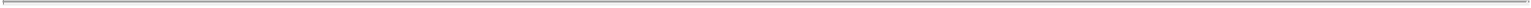 We believe that our leverage ratios provide useful information to the users of our financial statements regarding our financial position and cash and debt management. The ratio of debt-to-capital and the ratio of net debt-to-capital are calculated as follows (dollars in thousands):The ratio of debt-to-capital is computed as the quotient obtained by dividing debt by the sum of total debt plus equity.The ratio of net debt-to-capital is computed as the quotient obtained by dividing net debt (which is debt less cash and cash equivalents) by the sum of net debt plus equity. The most directly comparable GAAP financial measure is the ratio of debt-to-capital. We believe the ratio of net debt-to-capital is a relevant financial measure for investors to understand the leverage employed in our operations and as an indicator of our ability to obtain financing. See the table above reconciling this non-GAAP financial measure to the ratio of debt-to-capital.Cash Flows—Three Months Ended March 31, 2014 to Three Months Ended March 31, 2013For the three months ended March 31, 2014 as compared to the three months ended March 31, 2013, the comparison of cash flows is as follows:Net cash used in operating activities decreased to $41.6 million in the first three months of 2014 from a use of $47.4 million during the same period in 2013. The change was primarily a result of (i) an increase in real estate inventories of $28.8 million in 2014 compared to an increase of $51.1 million in 2013, primarily driven by the timing of land acquisition and development spending, (ii) the increase in net income of $4.3 million in 2014 compared to net income of $270,000 in 2013 mainly due to the 92% increase in new home deliveries in 2014 compared to 2013, offset by (iii) a decrease of accounts payable due to the timing of payments, (iv) a decrease in accrued liabilities primarily due to income tax payments during the three months ended March 31, 2014 and (v) and increase in other assets.Net cash used in investing activities was $103,000 in the first three months of 2014 as compared to $60.1 million during the same period in 2013. Net cash used in investing activities for 2014 was primarily related to purchases of fixed assets. Net cash used in investing activities for 2013 was primarily the result of purchases and sales of marketable securities related to the investment of the proceeds from our initial public offering in January 2013.Net cash provided by financing activities decreased to $38.5 million in the first three months of 2014 from $158.9 million during the same period in 2013. The change was primarily a result of (i) an decrease in the net proceeds from the issuance of common stock of $155.4 million as a result of the completion of the Company’s IPO in January 2013, offset by (ii) an increase in net borrowings on notes payable of $38.8 million in 2014 as compared to an increase of $3.5 million in 2013.Off-Balance Sheet Arrangements and Contractual ObligationsIn the ordinary course of business, we enter into land option contracts in order to procure lots for the construction of our homes. We are subject to customary obligations associated with entering into contracts for the purchase of land and improved lots. These purchase contracts typically require a cash deposit and the purchase of properties under these contracts is generally contingent upon satisfaction of certain requirements by the sellers, including obtaining applicable property and development entitlements. We also utilize option contracts with land sellers as a method of acquiring land in staged takedowns, to help us manage the financial and market risk associated with land holdings, and to reduce the use of funds- 26 -Table of Contents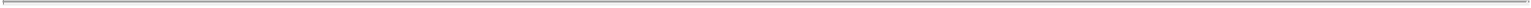 from our corporate financing sources. Option contracts generally require a non-refundable deposit for the right to acquire lots over a specified period of time at pre-determined prices. We generally have the right, at our discretion, to terminate our obligations under both purchase contracts and option contracts by forfeiting our cash deposit with no further financial responsibility to the land seller. As of March 31, 2014, we had $18.9 million of non-refundable cash deposits pertaining to land option contracts and purchase contracts for 963 lots with an aggregate remaining purchase price of approximately $241.4 million (net of deposits).Our utilization of land option contracts is dependent on, among other things, the availability of land sellers willing to enter into option takedown arrangements, the availability of capital to financial intermediaries to finance the development of optioned lots, general housing market conditions, and local market dynamics. Options may be more difficult to procure from land sellers in strong housing markets and are more prevalent in certain geographic regions.As of March 31, 2014, we had $54.3 million of availability under our secured revolving credit facilities after considering the borrowing base provisions and outstanding letters of credit. As of March 31, 2014, we also were party to two secured acquisition and development loan agreements to purchase and develop land parcels. In addition, we were party to five secured construction loan agreements for the construction of our model and production homes. As of March 31, 2014, the total aggregate commitments of our acquisition and development loans and our construction loans were $59.1 million, of which $26.4 million was outstanding. We expect that the loan agreements generally will be satisfied in the ordinary course of business and in accordance with applicable contractual terms.InflationOur homebuilding and fee building segments can be adversely impacted by inflation, primarily from higher land, financing, labor, material and construction costs. In addition, inflation can lead to higher mortgage rates, which can significantly affect the affordability of mortgage financing to homebuyers. While we attempt to pass on cost increases to customers through increased prices, when weak housing market conditions exist, we are often unable to offset cost increases with higher selling prices.SeasonalityHistorically, the homebuilding industry experiences seasonal fluctuations in quarterly operating results and capital requirements. We typically experience the highest new home order activity in spring and summer, although this activity is also highly dependent on the number of active selling communities, timing of new community openings and other market factors. Since it typically takes four to six months to construct a new home, we deliver more homes in the second half of the year as spring and summer home orders convert to home deliveries. Because of this seasonality, home starts, construction costs and related cash outflows have historically been highest in the second and third quarters, and the majority of cash receipts from home deliveries occur during the second half of the year. We expect this seasonal pattern to continue over the long-term, although it may be affected by volatility in the homebuilding industry.Description of Projects and Communities under DevelopmentOur homebuilding projects usually take approximately 24 to 36 months to complete from the start of sales. The following table presents project information relating to each of our markets as of March 31, 2014 and includes information on current projects under development where we are building and selling homes for our own account and current projects under development where we are active as a fee builder.- 27 -Table of Contents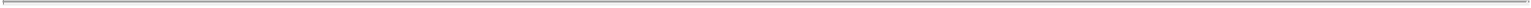 Year of first delivery for future periods is based upon management’s estimates and is subject to change.The number of homes to be built at completion is subject to change, and there can be no assurance that we will build these homes.Owned lots as of March 31, 2014 include owned lots in backlog as of March 31, 2014.Backlog consists of homes under sales contracts that had not yet closed, and there can be no assurance that closings of sold homes will occur.Of the total homes subject to pending sales contracts that have not closed as of March 31, 2014: 144 homes are under construction, 20 homes have completed construction, and 31 homes have not started construction.Sales price range reflects base price only and excludes any lot premium, buyer incentives and buyer selected options, which may vary from project to project. Sales prices for homes required to be sold pursuant to affordable housing requirements are excluded from sales price range.28 -Table of Contents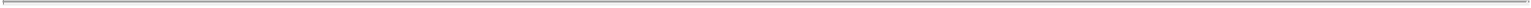 Critical Accounting PoliciesThere have been no significant changes to our critical accounting policies from those described in Note 1 of our annual report on Form 10-K for the year ended December 31, 2013.Recently Issued Accounting StandardsSee Note 1 to the accompanying notes to unaudited condensed consolidated financial statements included in this Quarterly Report on Form 10-Q.Related Party TransactionsIn February 2014, we acquired 87 additional lots in the master planned community of Sycamore Creek in Riverside, CA, for a purchase price of approximately $7.8 million from an entity managed by an affiliate of the Starwood Capital Group. In September 2013, we initially acquired 87 lots located in the master planned community of Sycamore Creek in Riverside, CA, for a purchase price of approximately $11.8 million for an entity managed by an affiliate of the Starwood Capital Group. These acquisitions were approved by our independent directors.Item 3.	Quantitative and Qualitative Disclosures About Market RiskWe are exposed to market risks related to fluctuations in interest rates on our outstanding variable rate debt. We did not utilize swaps, forward or option contracts on interest rates or commodities, or other types of derivative financial instruments as of or during the three months ended March 31, 2014. We have not entered into and currently do not hold derivatives for trading or speculative purposes. Many of the statements contained in this section are forward looking and should be read in conjunction with our disclosures under the heading “Cautionary Note Concerning Forward-Looking Statements.”Based on the current interest rate management policies we have in place with respect to our outstanding debt, we do not believe that the future market rate risks related to the above securities will have a material adverse impact on our financial position, results of operations or liquidity.Item 4.	Controls and ProceduresOur management, with the participation of our chief executive officer and chief financial officer, has reviewed and evaluated the effectiveness of our disclosure controls and procedures, as defined in Securities Exchange Act Rules 13a-15(e) and 15d-15(e), as of the end of the period covered by this Form 10-Q (the “Evaluation Date”). Based on such evaluation, management has concluded that our disclosure controls and procedures were effective as of the Evaluation Date. In designing and evaluating the disclosure controls and procedures, management recognized that any controls and procedures, no matter how well designed and operated, can provide only reasonable assurance of achieving the desired control objectives, and management necessarily was required to apply its judgment in evaluating the cost-benefit relationship of possible controls and procedures. Our disclosure controls and procedures are designed to provide a reasonable level of assurance of reaching our desired disclosure control objectives.During the fiscal quarter covered by this Form 10-Q, there has not been any change in our internal control over financial reporting that has materially affected, or that is reasonably likely to materially affect, our internal control over financial reporting.- 29 -Table of Contents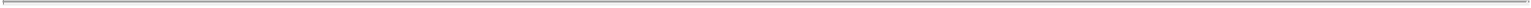 PART II. OTHER INFORMATIONItem 1A.	Risk FactorsA description of the risk factors associated with our business is contained in Part I, Item 1A, “Risk Factors,” of our Annual Report on Form 10-K for the fiscal year ended December 31, 2013, and there have been no material changes thereto since the filing of our Annual Report. These cautionary statements are to be used as a reference in connection with any forward-looking statements. The factors, risks and uncertainties identified in these cautionary statements are in addition to those contained in any other cautionary statements, written or oral, which may be made or otherwise addressed in connection with a forward-looking statement or contained in any of our subsequent filings with the SEC.The following materials from TRI Pointe Homes, Inc.’s Quarterly Report on Form 10-Q for the quarter ended March 31, 2014, formatted in eXtensible Business Reporting Language (XBRL): (i) Consolidated Balance Sheets, (ii) Consolidated Statements of Operations, (iii) Consolidated Statements of Comprehensive Income, (iv) Consolidated Statement of Cash Flows, and (v) Condensed Notes to Consolidated Financial Statement.30 -Table of Contents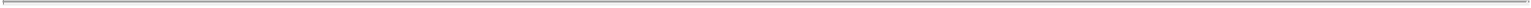 SIGNATURESPursuant to the requirements of the Securities Exchange Act of 1934, the registrant has duly caused this report to be signed on its behalf by the undersigned, thereunto duly authorized.TRI Pointe Homes, Inc.By:  /s/ Douglas F. Bauer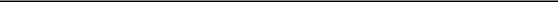 Douglas F. BauerChief Executive OfficerDate: May 6, 2014- 31 -Exhibit 31.1Section 302 CERTIFICATIONI, Douglas F. Bauer, certify that:I have reviewed this report on Form 10-Q of TRI Pointe Homes, Inc.;Based on my knowledge, this report does not contain any untrue statement of a material fact or omit to state a material fact necessary to make the statements made, in light of the circumstances under which such statements were made, not misleading with respect to the period covered by this report;Based on my knowledge, the financial statements, and other financial information included in this report, fairly present in all material respects the financial condition, results of operations and cash flows of the registrant as of, and for, the periods presented in this report;The registrant’s other certifying officer(s) and I are responsible for establishing and maintaining disclosure controls and procedures (as defined in Exchange Act Rules 13a-15(e) and 15d-15(e)) and internal control over financial reporting (as defined in Exchange Act Rules 13a-15(f) and 15d-15(f)) for the registrant and have:Designed such disclosure controls and procedures, or caused such disclosure controls and procedures to be designed under our supervision, to ensure that material information relating to the registrant, including its consolidated subsidiaries, is made known to us by others within those entities, particularly during the period in which this report is being prepared;Designed such internal control over financial reporting, or caused such internal control over financial reporting to be designed under our supervision, to provide reasonable assurance regarding the reliability of financial reporting and the preparation of financial statements for external purposes in accordance with generally accepted accounting principles;Evaluated the effectiveness of the registrant’s disclosure controls and procedures and presented in this report our conclusions about the effectiveness of the disclosure controls and procedures, as of the end of the period covered by this report based on such evaluation; andDisclosed in this report any change in the registrant’s internal control over financial reporting that occurred during the registrant’s most recent fiscal quarter (the registrant’s fourth fiscal quarter in the case of an annual report) that has materially affected, or is reasonably likely to materially affect, the registrant’s internal control over financial reporting; andThe registrant’s other certifying officer(s) and I have disclosed, based on our most recent evaluation of internal control over financial reporting, to the registrant’s auditors and the audit committee of the registrant’s board of directors (or persons performing the equivalent functions):All significant deficiencies and material weaknesses in the design or operation of internal control over financial reporting which are reasonably likely to adversely affect the registrant’s ability to record, process, summarize and report financial information; andAny fraud, whether or not material, that involves management or other employees who have a significant role in the registrant’s internal control over financial reporting.Date: May 6, 2014	/s/ Douglas F. Bauer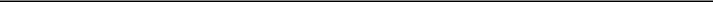 Douglas F. BauerChief Executive Officer (Principal Executive Officer)Exhibit 31.2Section 302 CERTIFICATIONI, Michael D. Grubbs, certify that:I have reviewed this report on Form 10-Q of TRI Pointe Homes, Inc.;Based on my knowledge, this report does not contain any untrue statement of a material fact or omit to state a material fact necessary to make the statements made, in light of the circumstances under which such statements were made, not misleading with respect to the period covered by this report;Based on my knowledge, the financial statements, and other financial information included in this report, fairly present in all material respects the financial condition, results of operations and cash flows of the registrant as of, and for, the periods presented in this report;The registrant’s other certifying officer(s) and I are responsible for establishing and maintaining disclosure controls and procedures (as defined in Exchange Act Rules 13a-15(e) and 15d-15(e)) and internal control over financial reporting (as defined in Exchange Act Rules 13a-15(f) and 15d-15(f)) for the registrant and have:Designed such disclosure controls and procedures, or caused such disclosure controls and procedures to be designed under our supervision, to ensure that material information relating to the registrant, including its consolidated subsidiaries, is made known to us by others within those entities, particularly during the period in which this report is being prepared;Designed such internal control over financial reporting, or caused such internal control over financial reporting to be designed under our supervision, to provide reasonable assurance regarding the reliability of financial reporting and the preparation of financial statements for external purposes in accordance with generally accepted accounting principles;Evaluated the effectiveness of the registrant’s disclosure controls and procedures and presented in this report our conclusions about the effectiveness of the disclosure controls and procedures, as of the end of the period covered by this report based on such evaluation; andDisclosed in this report any change in the registrant’s internal control over financial reporting that occurred during the registrant’s most recent fiscal quarter (the registrant’s fourth fiscal quarter in the case of an annual report) that has materially affected, or is reasonably likely to materially affect, the registrant’s internal control over financial reporting; andThe registrant’s other certifying officer(s) and I have disclosed, based on our most recent evaluation of internal control over financial reporting, to the registrant’s auditors and the audit committee of the registrant’s board of directors (or persons performing the equivalent functions):All significant deficiencies and material weaknesses in the design or operation of internal control over financial reporting which are reasonably likely to adversely affect the registrant’s ability to record, process, summarize and report financial information; andAny fraud, whether or not material, that involves management or other employees who have a significant role in the registrant’s internal control over financial reporting.Date: May 6, 2014	/s/ Michael D. Grubbs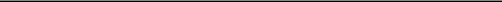 Michael D. GrubbsChief Financial Officer (Principal Financial Officer)Exhibit 32.1CERTIFICATION PURSUANT TO18 U.S.C. SECTION 1350,AS ADOPTED PURSUANT TOSECTION 906 OF THE SARBANES-OXLEY ACT OF 2002In connection with the Report of TRI Pointe Homes, Inc. (the “Company”) on Form 10-Q for the period ended March 31, 2014 as filed with the Securities and Exchange Commission on the date hereof (the “Report”), I, Douglas F. Bauer, Chief Executive Officer of the Company, certify, pursuant to 18 U.S.C.1350, as adopted pursuant to § 906 of the Sarbanes-Oxley Act of 2002, that:The Report fully complies with the requirements of section 13(a) or 15(d) of the Securities Exchange Act of 1934; andThe information contained in the Report fairly presents, in all material respects, the financial condition and results of operations of the Company.Date: May 6, 2014	/s/ Douglas F. Bauer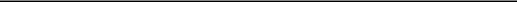 Douglas F. BauerChief Executive Officer (Principal Executive Officer)Exhibit 32.2CERTIFICATION PURSUANT TO18 U.S.C. SECTION 1350,AS ADOPTED PURSUANT TOSECTION 906 OF THE SARBANES-OXLEY ACT OF 2002In connection with the Report of TRI Pointe Homes, Inc. (the “Company”) on Form 10-Q for the period ended March 31, 2014 as filed with the Securities and Exchange Commission on the date hereof (the “Report”), I, Michael D. Grubbs, Chief Financial Officer of the Company, certify, pursuant to 18 U.S.C.1350, as adopted pursuant to § 906 of the Sarbanes-Oxley Act of 2002, that:The Report fully complies with the requirements of section 13(a) or 15(d) of the Securities Exchange Act of 1934; andThe information contained in the Report fairly presents, in all material respects, the financial condition and results of operations of the Company.Date: May 6, 2014	/s/ Michael D. Grubbs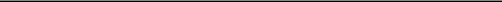 Michael D. GrubbsChief Financial Officer (Principal Financial Officer)Large accelerated filer☐Accelerated filer☐Non-accelerated filer☒ (Do not check if a smaller reporting company)Smaller reporting company☐Indicate by check mark whether the registrant is a shell company (as defined in Rule 12b-2 of the Exchange Act).Indicate by check mark whether the registrant is a shell company (as defined in Rule 12b-2 of the Exchange Act).Yes ☐ No ☒Registrant’s shares of common stock outstanding at April 29, 2014: 31,632,533Registrant’s shares of common stock outstanding at April 29, 2014: 31,632,533PagePART I. FINANCIAL INFORMATIONPART I. FINANCIAL INFORMATIONPART I. FINANCIAL INFORMATIONPART I. FINANCIAL INFORMATIONPART I. FINANCIAL INFORMATIONPART I. FINANCIAL INFORMATIONPART I. FINANCIAL INFORMATIONNumberPART I. FINANCIAL INFORMATIONPART I. FINANCIAL INFORMATIONPART I. FINANCIAL INFORMATIONPART I. FINANCIAL INFORMATIONPART I. FINANCIAL INFORMATIONPART I. FINANCIAL INFORMATIONPART I. FINANCIAL INFORMATIONItem 1.Item 1.Financial StatementsFinancial StatementsFinancial StatementsFinancial StatementsFinancial StatementsFinancial StatementsFinancial StatementsFinancial StatementsFinancial StatementsFinancial StatementsFinancial StatementsFinancial StatementsFinancial StatementsFinancial StatementsConsolidated Balance Sheets as of March 31, 2014 (unaudited) and December 31, 2013Consolidated Balance Sheets as of March 31, 2014 (unaudited) and December 31, 2013Consolidated Balance Sheets as of March 31, 2014 (unaudited) and December 31, 2013Consolidated Balance Sheets as of March 31, 2014 (unaudited) and December 31, 2013Consolidated Balance Sheets as of March 31, 2014 (unaudited) and December 31, 2013Consolidated Balance Sheets as of March 31, 2014 (unaudited) and December 31, 2013Consolidated Balance Sheets as of March 31, 2014 (unaudited) and December 31, 2013Consolidated Balance Sheets as of March 31, 2014 (unaudited) and December 31, 2013Consolidated Balance Sheets as of March 31, 2014 (unaudited) and December 31, 20133Consolidated Statements of Operations (unaudited) for the Three Months Ended March 31, 2014 and 2013Consolidated Statements of Operations (unaudited) for the Three Months Ended March 31, 2014 and 2013Consolidated Statements of Operations (unaudited) for the Three Months Ended March 31, 2014 and 2013Consolidated Statements of Operations (unaudited) for the Three Months Ended March 31, 2014 and 2013Consolidated Statements of Operations (unaudited) for the Three Months Ended March 31, 2014 and 2013Consolidated Statements of Operations (unaudited) for the Three Months Ended March 31, 2014 and 2013Consolidated Statements of Operations (unaudited) for the Three Months Ended March 31, 2014 and 2013Consolidated Statements of Operations (unaudited) for the Three Months Ended March 31, 2014 and 2013Consolidated Statements of Operations (unaudited) for the Three Months Ended March 31, 2014 and 2013Consolidated Statements of Operations (unaudited) for the Three Months Ended March 31, 2014 and 2013Consolidated Statements of Operations (unaudited) for the Three Months Ended March 31, 2014 and 20134Consolidated Statements of Comprehensive Income (unaudited) for the Three Months Ended March 31, 2014 and 2013Consolidated Statements of Comprehensive Income (unaudited) for the Three Months Ended March 31, 2014 and 2013Consolidated Statements of Comprehensive Income (unaudited) for the Three Months Ended March 31, 2014 and 2013Consolidated Statements of Comprehensive Income (unaudited) for the Three Months Ended March 31, 2014 and 2013Consolidated Statements of Comprehensive Income (unaudited) for the Three Months Ended March 31, 2014 and 2013Consolidated Statements of Comprehensive Income (unaudited) for the Three Months Ended March 31, 2014 and 2013Consolidated Statements of Comprehensive Income (unaudited) for the Three Months Ended March 31, 2014 and 2013Consolidated Statements of Comprehensive Income (unaudited) for the Three Months Ended March 31, 2014 and 2013Consolidated Statements of Comprehensive Income (unaudited) for the Three Months Ended March 31, 2014 and 2013Consolidated Statements of Comprehensive Income (unaudited) for the Three Months Ended March 31, 2014 and 2013Consolidated Statements of Comprehensive Income (unaudited) for the Three Months Ended March 31, 2014 and 2013Consolidated Statements of Comprehensive Income (unaudited) for the Three Months Ended March 31, 2014 and 2013Consolidated Statements of Comprehensive Income (unaudited) for the Three Months Ended March 31, 2014 and 2013Consolidated Statements of Comprehensive Income (unaudited) for the Three Months Ended March 31, 2014 and 20135Consolidated Statements of Cash Flows (unaudited) for the Three Months Ended March 31, 2014 and 2013Consolidated Statements of Cash Flows (unaudited) for the Three Months Ended March 31, 2014 and 2013Consolidated Statements of Cash Flows (unaudited) for the Three Months Ended March 31, 2014 and 2013Consolidated Statements of Cash Flows (unaudited) for the Three Months Ended March 31, 2014 and 2013Consolidated Statements of Cash Flows (unaudited) for the Three Months Ended March 31, 2014 and 2013Consolidated Statements of Cash Flows (unaudited) for the Three Months Ended March 31, 2014 and 2013Consolidated Statements of Cash Flows (unaudited) for the Three Months Ended March 31, 2014 and 2013Consolidated Statements of Cash Flows (unaudited) for the Three Months Ended March 31, 2014 and 2013Consolidated Statements of Cash Flows (unaudited) for the Three Months Ended March 31, 2014 and 2013Consolidated Statements of Cash Flows (unaudited) for the Three Months Ended March 31, 2014 and 2013Consolidated Statements of Cash Flows (unaudited) for the Three Months Ended March 31, 2014 and 2013Consolidated Statements of Cash Flows (unaudited) for the Three Months Ended March 31, 2014 and 20136Condensed Notes to Consolidated Financial Statements (unaudited)Condensed Notes to Consolidated Financial Statements (unaudited)Condensed Notes to Consolidated Financial Statements (unaudited)Condensed Notes to Consolidated Financial Statements (unaudited)Condensed Notes to Consolidated Financial Statements (unaudited)Condensed Notes to Consolidated Financial Statements (unaudited)Condensed Notes to Consolidated Financial Statements (unaudited)Condensed Notes to Consolidated Financial Statements (unaudited)7Item 2.Item 2.Management’s Discussion and Analysis of Financial Condition and Results of OperationsManagement’s Discussion and Analysis of Financial Condition and Results of OperationsManagement’s Discussion and Analysis of Financial Condition and Results of OperationsManagement’s Discussion and Analysis of Financial Condition and Results of OperationsManagement’s Discussion and Analysis of Financial Condition and Results of OperationsManagement’s Discussion and Analysis of Financial Condition and Results of OperationsManagement’s Discussion and Analysis of Financial Condition and Results of OperationsManagement’s Discussion and Analysis of Financial Condition and Results of OperationsManagement’s Discussion and Analysis of Financial Condition and Results of OperationsManagement’s Discussion and Analysis of Financial Condition and Results of OperationsManagement’s Discussion and Analysis of Financial Condition and Results of OperationsManagement’s Discussion and Analysis of Financial Condition and Results of OperationsManagement’s Discussion and Analysis of Financial Condition and Results of OperationsManagement’s Discussion and Analysis of Financial Condition and Results of Operations18Item 3.Item 3.Quantitative and Qualitative Disclosures About Market RiskQuantitative and Qualitative Disclosures About Market RiskQuantitative and Qualitative Disclosures About Market RiskQuantitative and Qualitative Disclosures About Market RiskQuantitative and Qualitative Disclosures About Market RiskQuantitative and Qualitative Disclosures About Market RiskQuantitative and Qualitative Disclosures About Market RiskQuantitative and Qualitative Disclosures About Market RiskQuantitative and Qualitative Disclosures About Market RiskQuantitative and Qualitative Disclosures About Market Risk29Item 4.Item 4.Controls and ProceduresControls and ProceduresControls and ProceduresControls and ProceduresControls and ProceduresControls and Procedures29Part II. OTHER INFORMATIONPart II. OTHER INFORMATIONPart II. OTHER INFORMATIONPart II. OTHER INFORMATIONPart II. OTHER INFORMATIONPart II. OTHER INFORMATIONPart II. OTHER INFORMATIONPart II. OTHER INFORMATIONPart II. OTHER INFORMATIONPart II. OTHER INFORMATIONPart II. OTHER INFORMATIONPart II. OTHER INFORMATIONPart II. OTHER INFORMATIONPart II. OTHER INFORMATIONPart II. OTHER INFORMATIONPart II. OTHER INFORMATIONItem 1A.Item 1A.Risk FactorsRisk FactorsRisk Factors30Item 6.Item 6.ExhibitsExhibits30SIGNATURESSIGNATURES31- 2 -- 2 -- 2 -- 2 -- 2 -- 2 -- 2 -- 2 -March 31,March 31,March 31,December 31,December 31,December 31,20142013(unaudited)(unaudited)AssetsCash and cash equivalents$32,04632,046$$35,26135,261Real estate inventories484,483484,483455,642Contracts and accounts receivable1,8551,8551,697Deferred tax assets4,6114,6114,6114,611Other assets15,5728,824Total Assets$538,567538,567$$506,035Liabilities and Stockholders’ EquityLiabilities and Stockholders’ EquityLiabilities and Stockholders’ EquityLiabilities and Stockholders’ EquityAccounts payable$16,00616,006$$23,39723,397Accrued liabilities18,76118,76122,22022,220Notes payable176,933176,933138,112138,112Total Liabilities211,700183,729Stockholders’ Equity:Preferred stock, $0.01 par value, 50,000,000 shares authorized; no shares outstanding as of March 31, 2014 andDecember 31, 2013, respectively————Common stock, $0.01 par value, 500,000,000 shares authorized; 31,632,533 and 31,597,907 shares issued andoutstanding at March 31, 2014 and December 31, 2013, respectively316316316316Additional paid-in capital311,141311,141310,878Retained earnings15,41015,41011,11211,112Total Stockholders’ Equity326,867322,306Total Liabilities and Stockholders’ Equity$538,567538,567$$506,03520142013Revenues:Home sales$$72,81272,812$$23,85723,857Fee building——4,0314,031Total revenues72,81227,888Expenses:Cost of home sales56,43256,43219,44919,449Fee building——3,6253,625Sales and marketing2,4862,4861,3301,330General and administrative5,8925,8923,3133,313Total expenses64,81027,717Income from operations8,0028,002171171Transaction expenses (Note 1)(548)(548)——Other income (expense), net(9)(9)172172Income before income taxesIncome before income taxes7,445343Provision for income taxes(3,147)(3,147)(73)(73)Net incomeNet income$4,298$270Earnings per share (Note 2)Basic$$0.140.14$$0.010.01Diluted$$0.140.14$$0.010.01Weighted average number of shares (Note 2)Basic31,613,27431,613,27428,264,57428,264,574Diluted31,643,07031,643,07028,274,18828,274,188Three Months EndedThree Months EndedThree Months EndedThree Months EndedThree Months EndedThree Months EndedMarch 31,March 31,March 31,March 31,20142013Net income$4,298$270Other comprehensive income:Unrealized gain on marketable securities available for sale:Unrealized holding gain arising during the period——101101Reclassification adjustment for gains included in net income——(40)(40)Unrealized gain on marketable securities, net—61Comprehensive income$4,2984,298$$33133120142013Cash flows from operating activitiesNet income$4,2984,298$270270Adjustments to reconcile net income to net cash used in operating activities:Depreciation and amortization7171105105Amortization of stock-based compensation566566327327Gain on sale of marketable securities———(40)(40)Changes in operating assets and liabilities:Real estate inventories(28,841)(28,841)(28,841)(51,079)(51,079)Contracts and accounts receivable(158)(158)(158)(728)(728)Other assets(6,716)(6,716)(6,716)1,1271,127Accounts payable(7,391)(7,391)(7,391)2,6162,616Accrued liabilities(3,459)(3,459)(3,459)(14)(14)Net cash used in operating activities(41,630)(41,630)(41,630)(47,416)(47,416)Cash flows from investing activitiesCash flows from investing activitiesPurchases of furniture and equipment(103)(103)(103)(129)(129)Purchases of marketable securities———(125,000)(125,000)Sales of marketable securities———65,00065,000Net cash used in investing activitiesNet cash used in investing activities(103)(60,129)Cash flows from financing activitiesBorrowings from notes payable105,671105,67124,57524,575Repayments of notes payable(66,850)(66,850)(66,850)(21,047)(21,047)Minimum tax withholding paid on behalf of employees for stock awards(303)(303)(303)——Net proceeds from issuance of common stock———155,408155,408Net cash provided by financing activitiesNet cash provided by financing activities38,518158,936Net increase (decrease) in cash and cash equivalents(3,215)(3,215)(3,215)51,39151,391Cash and cash equivalents – beginning of period35,26119,824Cash and cash equivalents – end of period$32,04632,04632,046$71,21571,215Supplemental disclosure of cash flow informationSupplemental disclosure of cash flow informationSupplemental disclosure of cash flow informationSupplemental disclosure of cash flow informationInterest paid, net of amounts capitalized$—$—Income taxes paidIncome taxes paidIncome taxes paidIncome taxes paid$7,800$—20142013Numerator:Net income$$4,2984,298$270270Denominator:Basic weighted-average shares outstanding31,613,27431,613,27428,264,57428,264,574Effect of dilutive shares:Unvested restricted stock units(1)29,7969,614Diluted weighted-average shares outstanding31,643,07028,274,18828,274,188Basic earnings per share(2)Basic earnings per share(2)$0.14$0.01Diluted earnings per share(1)$$0.140.14$0.010.01March 31,March 31,December 31,December 31,December 31,December 31,20142013Inventories owned:Deposits and pre-acquisition costs$$23,176$$19,714Land under development334,851326,209Homes completed or under construction109,38592,901Model homes17,07116,818$484,483$455,64220142013Interest incurred$1,236$734Interest capitalized(1,236)(1,236)(734)(734)Interest expensed$—$—Capitalized interest in beginning inventoryCapitalized interest in beginning inventoryCapitalized interest in beginning inventoryCapitalized interest in beginning inventory$2,264$1,364Interest capitalized as a cost of inventory1,236734Interest previously capitalized as a cost of inventory, included in cost of sales(422)(422)(256)(256)Capitalized interest in ending inventory$3,078$1,842March 31,March 31,March 31,December 31,December 31,December 31,December 31,20142013Deferred loan costs$624$704Prepaids11,1595,631Other assets3,7892,489$15,572$8,824- 9 -- 9 -March 31,December 31,December 31,December 31,December 31,201420142013Revolving credit facilities$150,615$90,689Acquisition and development loans15,55415,55431,591Construction loans10,76410,76415,832$176,933$138,112HierarchyHierarchyMarch 31, 2014March 31, 2014March 31, 2014March 31, 2014March 31, 2014December 31, 2013December 31, 2013December 31, 2013December 31, 2013December 31, 2013HierarchyHierarchyCostCostFair ValueCostCostFair ValueFair ValueNotes payableRevolving credit facilitiesLevel 3Level 3$150,615$150,615$150,615$150,615$150,615$$90,68990,689$90,68990,689Acquisition and development loansLevel 3Level 315,55415,55415,55415,55415,55431,59131,59131,59131,591Construction loansLevel 3Level 310,76410,76415,83215,83215,832Total notes payable$176,933$176,933$138,112$138,112138,11220142013Warranty reserves, beginning of period$ 3,338$1,593Warranty reserves accrued727727107Warranty expenditures(429)(429)(429)(125)(125)Warranty reserves, end of period$ 3,636$1,575Three Months Ended March 31, 2013Three Months Ended March 31, 2013Three Months Ended March 31, 2013Three Months Ended March 31, 2013Three Months Ended March 31, 2013Three Months Ended March 31, 2013Three Months Ended March 31, 2013Three Months Ended March 31, 2013Three Months Ended March 31, 2013Three Months Ended March 31, 2013AdditionalAdditionalAdditionalAccumulatedAccumulatedAccumulatedAccumulatedTotalTotalTotalCommonCommonCommonAdditionalAdditionalAdditionalAccumulatedAccumulatedAccumulatedAccumulatedOtherOtherTotalTotalTotalMembers’Members’Members’Members’TotalTotalTotalTotalCommonCommonCommonPaid-inPaid-inAccumulatedAccumulatedAccumulatedAccumulatedComprehensiveComprehensiveComprehensiveComprehensiveStockholders’Stockholders’Stockholders’Stockholders’Members’Members’Members’Members’TotalTotalTotalTotalStockStockCapitalCapitalDeficitDeficitDeficitDeficitIncomeIncomeIncomeEquityEquityEquityEquityEquityEquityEquityEquityEquityEquityEquityBalance at December 31, 2012Balance at December 31, 2012$—$—$—$—$—$ 149,153$ 149,153$ 149,153$149,153$149,153$149,153Net incomeNet income————270270——270270——270270270270270Unrealized gain on available-for-sale-investmentsUnrealized gain on available-for-sale-investments——————61616161——61616161Total comprehensive income331331331331331Conversion of members’ equity into common stockConversion of members’ equity into common stock216216153,199153,199(4,262)(4,262)——149,153149,153(149,153)(149,153)(149,153)(149,153)——Issuance of common stock, net of issuance costsIssuance of common stock, net of issuance costs100100155,308155,308————155,408155,408——155,408155,408155,408155,408Stock-based compensation expenseStock-based compensation expense——327327————327327——327327327327327Balance at March 31, 2013Balance at March 31, 2013$316$308,834$(3,992)$6161$305,219305,219$—$305,219$305,219$305,219Three Months Ended March 31, 2014Three Months Ended March 31, 2014Three Months Ended March 31, 2014Three Months Ended March 31, 2014Three Months Ended March 31, 2014Three Months Ended March 31, 2014Three Months Ended March 31, 2014Three Months Ended March 31, 2014Three Months Ended March 31, 2014CommonCommonCommonAdditionalAdditionalRetainedRetainedTotalTotalTotalTotalCommonCommonCommonPaid-inPaid-inRetainedRetainedStockholders’Stockholders’Stockholders’Stockholders’Stockholders’Stockholders’Stockholders’Stockholders’StockStockCapitalCapitalEarningsEarningsEquityEquityEquityEquityEquityEquityEquityBalance at December 31, 2013$316$310,878$ 11,112$322,306322,306322,306322,306Net income————4,2984,2984,2984,2984,2984,2984,298Stock-based compensation expense——566566566——566566566Minimum tax withholding paid on behalf of employees for stock awardsMinimum tax withholding paid on behalf of employees for stock awardsMinimum tax withholding paid on behalf of employees for stock awardsMinimum tax withholding paid on behalf of employees for stock awardsMinimum tax withholding paid on behalf of employees for stock awardsMinimum tax withholding paid on behalf of employees for stock awardsMinimum tax withholding paid on behalf of employees for stock awardsMinimum tax withholding paid on behalf of employees for stock awards—(303)(303)——(303)(303)(303)Balance at March 31, 2014$316316$ 311,141$ 311,141$ 311,141$15,410$15,410$15,410$$326,867326,867326,867326,867326,867201420132013Total stock-based compensation$  566$  327Three Months Ended March, 31 2014Three Months Ended March, 31 2014Three Months Ended March, 31 2014Three Months Ended March, 31 2014Three Months Ended March, 31 2014WeightedWeightedWeightedWeightedAverageAverageAverageAverageAggregateAggregateExerciseExerciseRemainingRemainingAggregateAggregateOptionsOptionsPricePriceContractualContractualIntrinsicIntrinsicOptionsOptionsPer SharePer ShareLifeLifeValueValueOptions outstanding at December 31, 2013285,900$ 17.049.1$   827Granted————————Exercised————————Forfeited———————Options outstanding at March 31, 2014285,90017.0417.0417.048.88.8——Options exercisable at March 31, 2014Options exercisable at March 31, 201417.1117.1117.118.88.8——Options exercisable at March 31, 2014Options exercisable at March 31, 201497,76717.1117.1117.118.88.8——Three Months Ended March 31, 2014Three Months Ended March 31, 2014Three Months Ended March 31, 2014Three Months Ended March 31, 2014Three Months Ended March 31, 2014WeightedWeightedAverageAverageAggregateAggregateRestricted StockRestricted StockGrant DateGrant DateAggregateAggregateRestricted StockRestricted StockFair ValueFair ValueIntrinsicIntrinsicUnitsUnitsPer SharePer ShareValueValueNonvested RSUs at beginning of period145,517$  17.68$  2,900Granted——————Vested(51,598)(51,598)17.8117.8117.81——Forfeited(600)(600)18.3018.3018.3010Nonvested RSUs at end of period93,31993,31917.6117.6117.611,5151,515Three Months EndedThree Months EndedThree Months EndedThree Months EndedThree Months EndedMarch 31,March 31,20142013RevenuesHomebuilding$$72,812$$23,857Fee building—4,031$72,812$27,888Gross profitHomebuilding$$16,380$$4,408Fee building—406$16,380$4,814March 31,March 31,December 31,December 31,December 31,December 31,20142013AssetsHomebuilding$537,799$537,799$537,799$$505,174Fee building768861$538,567$538,567$506,035- 17 -- 17 -20142013Revenues:Home sales$$72,812$$23,857Fee building——4,031Total revenues72,81227,888Expenses:Cost of home sales56,43219,449Fee building——3,625Sales and marketing2,4861,330General and administrative5,8923,313Total expenses64,81027,717Income from operations8,002171Transaction expenses(548)(548)——Other income (expense), net(9)(9)172Income before income taxesIncome before income taxes7,445343Provision for income taxes(3,147)(3,147)(73)(73)Net incomeNet income$4,298$270Earnings per shareBasic$$0.14$$0.01Diluted$$0.14$$0.01- 20 -Three Months EndedThree Months EndedThree Months EndedThree Months EndedThree Months EndedIncrease (Decrease)Increase (Decrease)Increase (Decrease)Increase (Decrease)March 31,March 31,Increase (Decrease)Increase (Decrease)Increase (Decrease)Increase (Decrease)20142013AmountAmount%Net new home orders1381231512%12%Cancellation rate8%8%9%9%(1)%(1)%(11)%(11)%Average selling communities10.010.07.37.32.737%37%Selling communities at end of period1010664467%67%Backlog (dollar value)$157,692157,692$77,02777,027$80,66580,665105%105%Backlog (units)1951951431435236%36%Average sales price of backlog$809809$539539$27027050%50%Three Months EndedThree Months EndedThree Months EndedThree Months EndedThree Months EndedIncrease (Decrease)Increase (Decrease)Increase (Decrease)Increase (Decrease)March 31,March 31,March 31,March 31,March 31,Increase (Decrease)Increase (Decrease)Increase (Decrease)Increase (Decrease)20142013AmountAmount%New homes delivered92484492%92%Home sales$$72,81272,812$23,85723,857$48,95548,955205%205%Average sales price of homes delivered$$791791$497497$29429459%59%2014%2013%Home sales$72,812100.0%100.0%$23,857100.0%100.0%Cost of home sales56,43256,43277.5%77.5%19,44919,44981.5%81.5%Homebuilding gross margin16,38016,38022.5%22.5%4,4084,40818.5%18.5%Add: interest in cost of home sales4224220.6%0.6%2562561.0%1.0%Adjusted homebuilding gross margin(1)$16,802$16,802$16,80223.1%23.1%$$4,6644,66419.5%19.5%Homebuilding gross margin percentageHomebuilding gross margin percentageHomebuilding gross margin percentageHomebuilding gross margin percentage22.5%22.5%18.5%18.5%Adjusted homebuilding gross margin percentage(1)23.1%23.1%23.1%19.5%19.5%Three Months EndedThree Months EndedThree Months EndedThree Months EndedThree Months EndedMarch 31,March 31,March 31,March 31,2014%2013%Fee building home sales$ —N/A$4,031100.0%100.0%Fee building cost of home sales—N/A3,6253,62589.9%89.9%Fee building gross margin—N/A40640610.1%10.1%Three Months EndedThree Months EndedThree Months EndedThree Months EndedThree Months EndedAs a Percentage ofAs a Percentage ofAs a Percentage ofAs a Percentage ofMarch 31,March 31,March 31,Home Sales RevenueHome Sales RevenueHome Sales RevenueHome Sales Revenue2014201320142013Sales and marketing$ 2,486$1,3303.4%3.4%5.6%5.6%General and administrative (“G&A”)5,8923,3138.1%8.1%13.9%13.9%Total sales and marketing and G&A$ 8,378$ 8,378$$4,6434,64311.5%11.5%19.5%19.5%March 31,March 31,March 31,March 31,Increase (Decrease)Increase (Decrease)Increase (Decrease)Increase (Decrease)20142013AmountAmount%Lots OwnedSouthern California1,2101,21077877843243256%56%Northern California930930193193737737382%382%Colorado3695757312312547%547%Total2,5091,0281,0281,4811,481144%144%Lots Controlled(1)Lots Controlled(1)Southern California558558142142416416293%293%Northern California203203745745(542)(542)(73)%(73)%Colorado202247247(45)(45)(18)%(18)%TotalTotal9631,134(171)(15)%(15)%Total Lots Owned and Controlled(1)3,4722,1622,1621,3101,31061%61%Actual atActual atCovenantCovenantActual atActual atRequirement atRequirement atRequirement atRequirement atFinancial CovenantsMarch 31,March 31,March 31,March 31,Financial Covenants20142014Liquidity(1)$86,384$21,170(Greater of $10.0 million or 10% of total liabilities)Tangible Net Worth$$326,867$$209,836(Not less than $200.0 million plus 50% of annual net income and 50% ofthe net proceeds from equity offerings after December 31, 2012)Maximum Total Liabilities to Tangible Net Worth Ratio0.65<1.5(Not in excess of 1.5:1.0)Maximum Fixed Charge Coverage Ratio10.86³1.6(Equal to or greater than 1.6:1.0)Maximum Land Assets to Tangible Net Worth Ratio1.02<1.5(Not in excess of 1.5:1.0)March 31,March 31,December 31,December 31,December 31,December 31,20142013Debt$176,933$138,112Equity326,867322,306Total503,800460,418Ratio of debt-to-capital(1)Ratio of debt-to-capital(1)Ratio of debt-to-capital(1)Ratio of debt-to-capital(1)35.1%35.1%30.0%30.0%Debt$176,933$176,933$$138,112Less: cash and cash equivalents(32,046)(32,046)(35,261)(35,261)Net debt144,887102,851Equity326,867322,306Total$471,754$471,754$$425,157Ratio of net debt-to-capital(2)Ratio of net debt-to-capital(2)Ratio of net debt-to-capital(2)Ratio of net debt-to-capital(2)30.7%30.7%24.2%24.2%CumulativeCumulativeHomes ClosedYear ofYear ofTotalTotalHomesHomesLots as ofLots as ofBacklog as ofBacklog as offor the ThreeSales PriceSales PriceYear ofYear ofTotalTotalDelivered as ofDelivered as ofLots as ofLots as ofBacklog as ofBacklog as ofMonths EndedSales PriceSales PriceCounty, Project, CityCounty, Project, CityCounty, Project, CityFirstFirstNumber ofNumber ofMarch 31,March 31,March 31,March 31,March 31,March 31,March 31,RangeRangeCounty, Project, CityCounty, Project, CityCounty, Project, CityDelivery(1)Delivery(1)Homes(2)Homes(2)20142014(3)2014(4)(5)2014(in 000’s)(6)(in 000’s)(6)Southern CaliforniaLos Angeles County:Los Angeles County:Tamarind Lane, AzusaTamarind Lane, Azusa2012626256566611—$490 – $502$490 – $502Tamarind Lane II, AzusaTamarind Lane II, Azusa20142626——26262222—$490 – $502$490 – $502Avenswood, AzusaAvenswood, Azusa2014666611656524241$648 – $714$648 – $714Woodson, Los AngelesWoodson, Los Angeles20146666——66662020—$1,190 – $1,300$1,190 – $1,300Orange County:Orange County:Brio, La HabraBrio, La Habra201391918383888822$520 – $577$520 – $577Rancho Mission ViejoRancho Mission Viejo201310510537376868161620$657 – $719$657 – $719Arcadia, IrvineArcadia, Irvine201361613232663319$1,190 – $1,420$1,190 – $1,420Truewind, Huntington BeachTruewind, Huntington Beach20144949——4949———$1,085 – $1,210$1,085 – $1,210Fairwind, Huntington BeachFairwind, Huntington Beach20158080——8080———$910 – $1,100$910 – $1,100Riverside County:Riverside County:Topazridge, RiversideTopazridge, Riverside20126868636355——2$433 – $497$433 – $497Topazridge II, RiversideTopazridge II, Riverside20144949——494988—$464 – $537$464 – $537Alegre, TemeculaAlegre, Temecula20149696——9696———$280 – $305$280 – $305Aldea, TemeculaAldea, Temecula20149090——9090———$265 – $300$265 – $300Kite Ridge, RiversideKite Ridge, Riverside20158787——8787———$485 – $505$485 – $505Sycamore Creek, RiversideSycamore Creek, Riverside20158787——8787———$355 – $395$355 – $395San Bernardino County:San Bernardino County:Sedona at Parkside, OntarioSedona at Parkside, Ontario2015152152——152152———$369 – $413$369 – $413Kensington at Park Place, OntarioKensington at Park Place, Ontario20156767——6767———$531 – $567$531 – $567St. James at Park Place, OntarioSt. James at Park Place, Ontario20155757——5757———$450 – $485$450 – $485San Diego County:San Diego County:Altana, San DiegoAltana, San Diego201345451515303020201$630 – $728$630 – $728Ventura County:Ventura County:The Westerlies, OxnardThe Westerlies, Oxnard2015116116——116116———$300 – $495$300 – $495Southern California TotalSouthern California TotalSouthern California Total1,5202871,21012265Northern CaliforniaNorthern CaliforniaAlameda County:Alameda County:Alameda LandingAlameda Landing2015255255——141141———$575 – $895$575 – $895Contra Costa County:Contra Costa County:Berkshire at Barrington, BrentwoodBerkshire at Barrington, Brentwood2014217217——217217———$475 – $525$475 – $525Hawthorne at Barrington, BrentwoodHawthorne at Barrington, Brentwood2014103103——103103———$530 – $560$530 – $560Marquette at Barrington, BrentwoodMarquette at Barrington, Brentwood20149090——9090———$560 – $638$560 – $638San Joaquin County:San Joaquin County:Ventana, TracyVentana, Tracy20159393——9393———$450 – $538$450 – $538San Mateo County:San Mateo County:Amelia, San MateoAmelia, San Mateo2013636349491414141415$770 – $1,125$770 – $1,125Canterbury, San MateoCanterbury, San Mateo20147676——404077—$795 – $1,040$795 – $1,040Santa Clara County:Santa Clara County:Ironhorse South, Morgan HillIronhorse South, Morgan Hill201237373737————2$515 – $781$515 – $781Avellino, Mountain ViewAvellino, Mountain View20145959——59593131—$1,205 – $1,498$1,205 – $1,498Cobblestone, MilpitasCobblestone, Milpitas20153232——3232———$795 – $950$795 – $950Solano County:Solano County:Redstone, VacavilleRedstone, Vacaville2015141141——141141———$425 – $505$425 – $505Northern California TotalNorthern California Total1,1661,1668686930930525217ColoradoColoradoColoradoDenver County:Denver County:Platt Park North, DenverPlatt Park North, Denver20142929——2929———$606 – $610$606 – $610Douglas County:Douglas County:Terrain, Castle RockTerrain, Castle Rock201314914918183939212110$294 – $350$294 – $350Terrain 45’, Castle RockTerrain 45’, Castle Rock20146767——6767———$288 – $302$288 – $302Jefferson County:Jefferson County:Leyden Rock 50’, ArvadaLeyden Rock 50’, Arvada20145151——5151———$355 – $400$355 – $400Leyden Rock 60’, ArvadaLeyden Rock 60’, Arvada20146767——6767———$410 – $470$410 – $470Candelas, ArvadaCandelas, Arvada20147676——7676———$548 – $595$548 – $595Larimer County:Larimer County:Centerra 5000 Series, LovelandCenterra 5000 Series, Loveland2014150150——4040———$393 – $415$393 – $415Colorado TotalColorado TotalColorado Total589183692110Company Total—Owned ProjectsCompany Total—Owned Projects3,2753,2753913912,5092,50919519592Item 6.ExhibitsExhibitsExhibitsExhibitsExhibitNumberExhibit DescriptionExhibit DescriptionExhibit Description2.1Plan of Conversion of TRI Pointe Homes, LLC (incorporated by reference to Exhibit 2.1 of the Company’s Quarterly Report on Form 10-QPlan of Conversion of TRI Pointe Homes, LLC (incorporated by reference to Exhibit 2.1 of the Company’s Quarterly Report on Form 10-QPlan of Conversion of TRI Pointe Homes, LLC (incorporated by reference to Exhibit 2.1 of the Company’s Quarterly Report on Form 10-Q(filed Aug. 13, 2013))(filed Aug. 13, 2013))(filed Aug. 13, 2013))2.2Transaction Agreement, dated as of November 3, 2013, among TRI Pointe Homes, Inc., Weyerhaeuser Company, Weyerhaeuser Real EstateTransaction Agreement, dated as of November 3, 2013, among TRI Pointe Homes, Inc., Weyerhaeuser Company, Weyerhaeuser Real EstateTransaction Agreement, dated as of November 3, 2013, among TRI Pointe Homes, Inc., Weyerhaeuser Company, Weyerhaeuser Real EstateCompany, and Topaz Acquisition, Inc. (incorporated by reference to Exhibit 2.1 of the Company’s Current Report on Form 8-K (filed Nov. 4,Company, and Topaz Acquisition, Inc. (incorporated by reference to Exhibit 2.1 of the Company’s Current Report on Form 8-K (filed Nov. 4,Company, and Topaz Acquisition, Inc. (incorporated by reference to Exhibit 2.1 of the Company’s Current Report on Form 8-K (filed Nov. 4,2013))2013))2013))3.1Amended and Restated Certificate of Incorporation of TRI Pointe Homes, Inc.(incorporated by reference to Exhibit 3.1 of the Company’sAmended and Restated Certificate of Incorporation of TRI Pointe Homes, Inc.(incorporated by reference to Exhibit 3.1 of the Company’sAmended and Restated Certificate of Incorporation of TRI Pointe Homes, Inc.(incorporated by reference to Exhibit 3.1 of the Company’sAnnual Report on Form 10-K (filed Mar. 28, 2013))Annual Report on Form 10-K (filed Mar. 28, 2013))Annual Report on Form 10-K (filed Mar. 28, 2013))3.2Amended and Restated Bylaws of TRI Pointe Homes, Inc. (incorporated by reference to Exhibit 3.2 of the Company’s Quarterly Report on FormAmended and Restated Bylaws of TRI Pointe Homes, Inc. (incorporated by reference to Exhibit 3.2 of the Company’s Quarterly Report on FormAmended and Restated Bylaws of TRI Pointe Homes, Inc. (incorporated by reference to Exhibit 3.2 of the Company’s Quarterly Report on Form10-Q (filed Aug. 13, 2013))10-Q (filed Aug. 13, 2013))10-Q (filed Aug. 13, 2013))4.1Specimen Common Stock Certificate of TRI Pointe Homes, Inc. (incorporated by reference to Exhibit 4.1 of the Company’s RegistrationSpecimen Common Stock Certificate of TRI Pointe Homes, Inc. (incorporated by reference to Exhibit 4.1 of the Company’s RegistrationSpecimen Common Stock Certificate of TRI Pointe Homes, Inc. (incorporated by reference to Exhibit 4.1 of the Company’s RegistrationStatement on Form S-1 (filed Dec. 21, 2012))Statement on Form S-1 (filed Dec. 21, 2012))Statement on Form S-1 (filed Dec. 21, 2012))4.2Investor Rights Agreement between TRI Pointe Homes, Inc. and VIII/TPC Holdings, L.L.C., dated as of January 30, 2013 (incorporated byInvestor Rights Agreement between TRI Pointe Homes, Inc. and VIII/TPC Holdings, L.L.C., dated as of January 30, 2013 (incorporated byInvestor Rights Agreement between TRI Pointe Homes, Inc. and VIII/TPC Holdings, L.L.C., dated as of January 30, 2013 (incorporated byreference to Exhibit 4.2 of the Company’s Quarterly Report on Form 10-Q (filed Aug. 13, 2013))reference to Exhibit 4.2 of the Company’s Quarterly Report on Form 10-Q (filed Aug. 13, 2013))reference to Exhibit 4.2 of the Company’s Quarterly Report on Form 10-Q (filed Aug. 13, 2013))4.3First Amendment to Investor Rights Agreement, dated as of November 3, 2013, by and among TRI Pointe Homes, Inc., VIII/TPC Holdings,First Amendment to Investor Rights Agreement, dated as of November 3, 2013, by and among TRI Pointe Homes, Inc., VIII/TPC Holdings,First Amendment to Investor Rights Agreement, dated as of November 3, 2013, by and among TRI Pointe Homes, Inc., VIII/TPC Holdings,L.L.C., BMG Homes, Inc., The Bauer Revocable Trust U/D/T Dated December 31, 2003, Grubbs Family Trust Dated June 22, 2012, TheL.L.C., BMG Homes, Inc., The Bauer Revocable Trust U/D/T Dated December 31, 2003, Grubbs Family Trust Dated June 22, 2012, TheL.L.C., BMG Homes, Inc., The Bauer Revocable Trust U/D/T Dated December 31, 2003, Grubbs Family Trust Dated June 22, 2012, TheMitchell Family Trust U/D/T Dated February 8, 2000, Douglas F. Bauer, Thomas J. Mitchell and Michael D. Grubbs (incorporated by referenceMitchell Family Trust U/D/T Dated February 8, 2000, Douglas F. Bauer, Thomas J. Mitchell and Michael D. Grubbs (incorporated by referenceMitchell Family Trust U/D/T Dated February 8, 2000, Douglas F. Bauer, Thomas J. Mitchell and Michael D. Grubbs (incorporated by referenceto Exhibit 10.9 of the Company’s Current Report on Form 8-K (filed Nov. 4, 2013))to Exhibit 10.9 of the Company’s Current Report on Form 8-K (filed Nov. 4, 2013))to Exhibit 10.9 of the Company’s Current Report on Form 8-K (filed Nov. 4, 2013))4.4Registration Rights Agreement among TRI Pointe Homes, Inc. and the members of TRI Pointe Homes, LLC, (incorporated by reference toRegistration Rights Agreement among TRI Pointe Homes, Inc. and the members of TRI Pointe Homes, LLC, (incorporated by reference toRegistration Rights Agreement among TRI Pointe Homes, Inc. and the members of TRI Pointe Homes, LLC, (incorporated by reference toExhibit 10.2 of the Company’s Quarterly Report on Form 10-Q (filed Aug. 13, 2013))Exhibit 10.2 of the Company’s Quarterly Report on Form 10-Q (filed Aug. 13, 2013))Exhibit 10.2 of the Company’s Quarterly Report on Form 10-Q (filed Aug. 13, 2013))10.1Second Agreement to Modify Loan Documents, dated as of March 25, 2014, by and between TRI Pointe Homes, Inc. and California Bank &Second Agreement to Modify Loan Documents, dated as of March 25, 2014, by and between TRI Pointe Homes, Inc. and California Bank &Second Agreement to Modify Loan Documents, dated as of March 25, 2014, by and between TRI Pointe Homes, Inc. and California Bank &Trust (incorporated by reference to Exhibit 10.1 of the Company’s Current Report on Form 8-K (filed Apr. 1, 2014)Trust (incorporated by reference to Exhibit 10.1 of the Company’s Current Report on Form 8-K (filed Apr. 1, 2014)Trust (incorporated by reference to Exhibit 10.1 of the Company’s Current Report on Form 8-K (filed Apr. 1, 2014)31.1Chief Executive Officer Section 302 Certification of the Sarbanes-Oxley Act of 2002Chief Executive Officer Section 302 Certification of the Sarbanes-Oxley Act of 2002Chief Executive Officer Section 302 Certification of the Sarbanes-Oxley Act of 200231.2Chief Financial Officer Section 302 Certification of the Sarbanes-Oxley Act of 2002Chief Financial Officer Section 302 Certification of the Sarbanes-Oxley Act of 2002Chief Financial Officer Section 302 Certification of the Sarbanes-Oxley Act of 200232.1Chief Executive Officer Section 906 Certification of the Sarbanes-Oxley Act of 2002Chief Executive Officer Section 906 Certification of the Sarbanes-Oxley Act of 2002Chief Executive Officer Section 906 Certification of the Sarbanes-Oxley Act of 200232.2Chief Financial Officer Section 906 Certification of the Sarbanes-Oxley Act of 2002Chief Financial Officer Section 906 Certification of the Sarbanes-Oxley Act of 2002Chief Financial Officer Section 906 Certification of the Sarbanes-Oxley Act of 200299.1Registration Statement on Form S-4/A, filed by the Company on Mar. 28, 2014Registration Statement on Form S-4/A, filed by the Company on Mar. 28, 2014Registration Statement on Form S-4/A, filed by the Company on Mar. 28, 2014(https://www.sec.gov/Archives/edgar/data/1561680/000119312514121833/d699728ds4a.htm)(https://www.sec.gov/Archives/edgar/data/1561680/000119312514121833/d699728ds4a.htm)(https://www.sec.gov/Archives/edgar/data/1561680/000119312514121833/d699728ds4a.htm)